V sinifsinfin sonunda şagird:təqdim olunan nitq modellərini, o cümlədən nitq etiketlərini başa düşdüyünü nümayiş etdirir;düzgün tələffüz vərdişlərinə yiyələndiyini nümayiş etdirir;kiçikhəcmli sadə mətnlərin məzmununu başa düşdüyünü nümayiş etdirir;sadə	nitq	modellərindən	və	nitq	etiketlərindən	istifadə	edərək	ünsiyyət	qurmaq bacarıqları nümayiş etdirir;ilkin oxu bacarıqlarını nümayiş etdirir;sadə yazı bacarıqlarını nümayiş etdirir.Məzmun xətləri üzrə əsas və alt-standartlarDinləyib-anlama Şagird:Dinlədiyi fikrin məzmununu anladığını nümayiş etdirir.Sinifdaxili müraciətlərə əməl edir.Adını eşitdiyi əşyaları şəkillərdə seçir və göstərir.Danışma Şagird:Düzgün tələffüz qaydalarına riayət edir.Dinlədiyi səs, səs birləşmələrini və sadə sözləri təkrar edir.Sadə nitq etiketləri əsasında ünsiyyət qurur.Şəkildə əks olunan əşyaları və ətrafdakıları (ailə, məktəb) adlandırır.2.2.2 Adlandırdığı əşyaların əlamətlərini (həcm, rəngi, forma) sadalayır.Şəkildə əks olunan əşyaları və ətrafdakıları öyrəndiyi sözlər əsasında təsvir edir.Öyrəndiyi söz, söz birləşmələri və nitq edtiketlərindən istifadə edərək ünsiyyət qurur.Oxu Şagird:Oxu bacarıqları nümayiş etdirir.Hərf, hərf birləşmələri və sözləri düzgün oxuyur.Kiçikhəcmli mətnləri düzgün intonasiya ilə oxuyur.Kiçikhəcmli mətnlərin məzmununu başa düşdüyünü nümayiş etdirir.Yazı Şagird:Sadə yazı bacarıqları nümayiş etdirir.Hərf, hərf birləşmələri və sözləri düzgün yazır.Öyrəndiyi söz birləşmələri və cümlələri düzgün yazır.Sadə məktublar yazır.V класс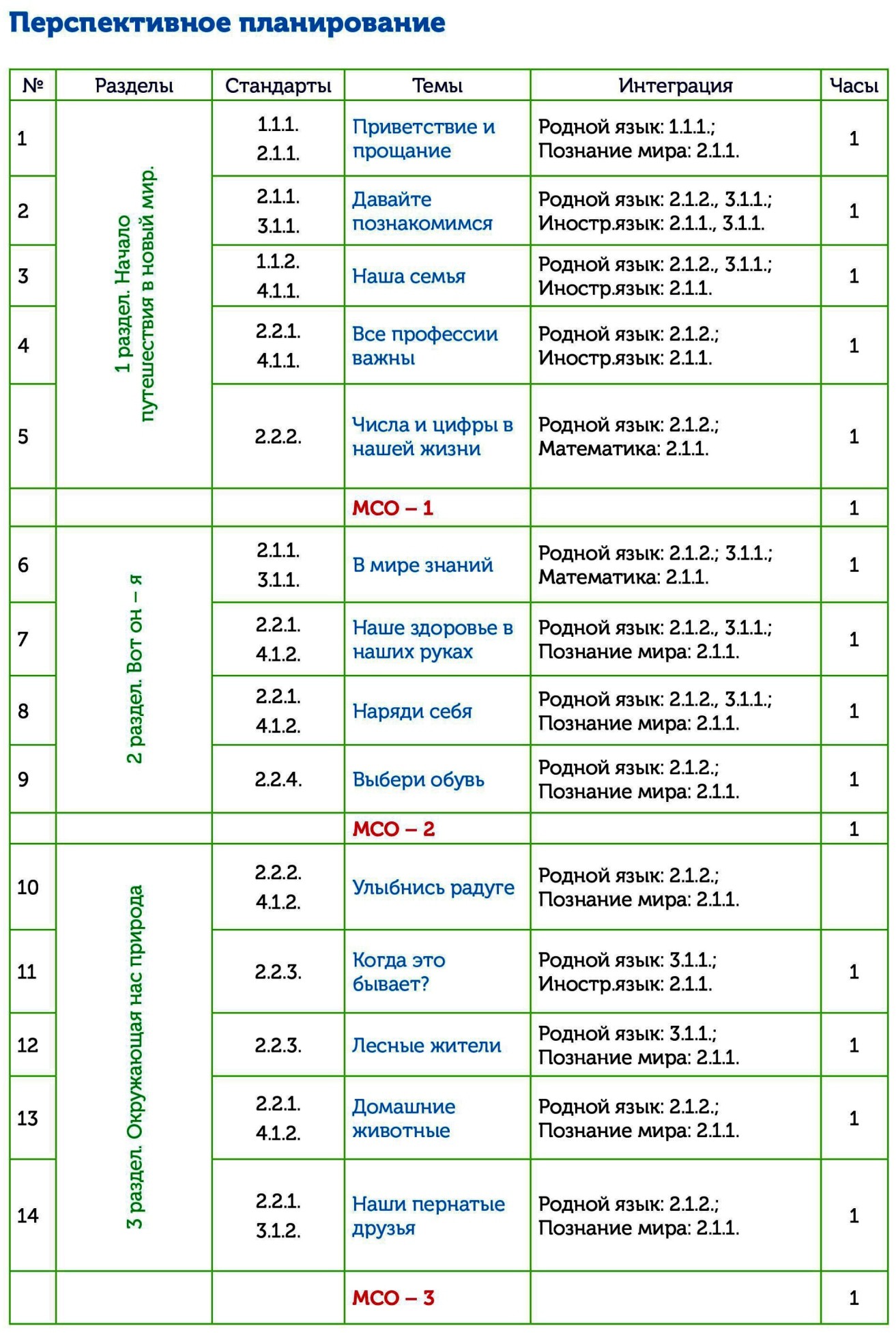 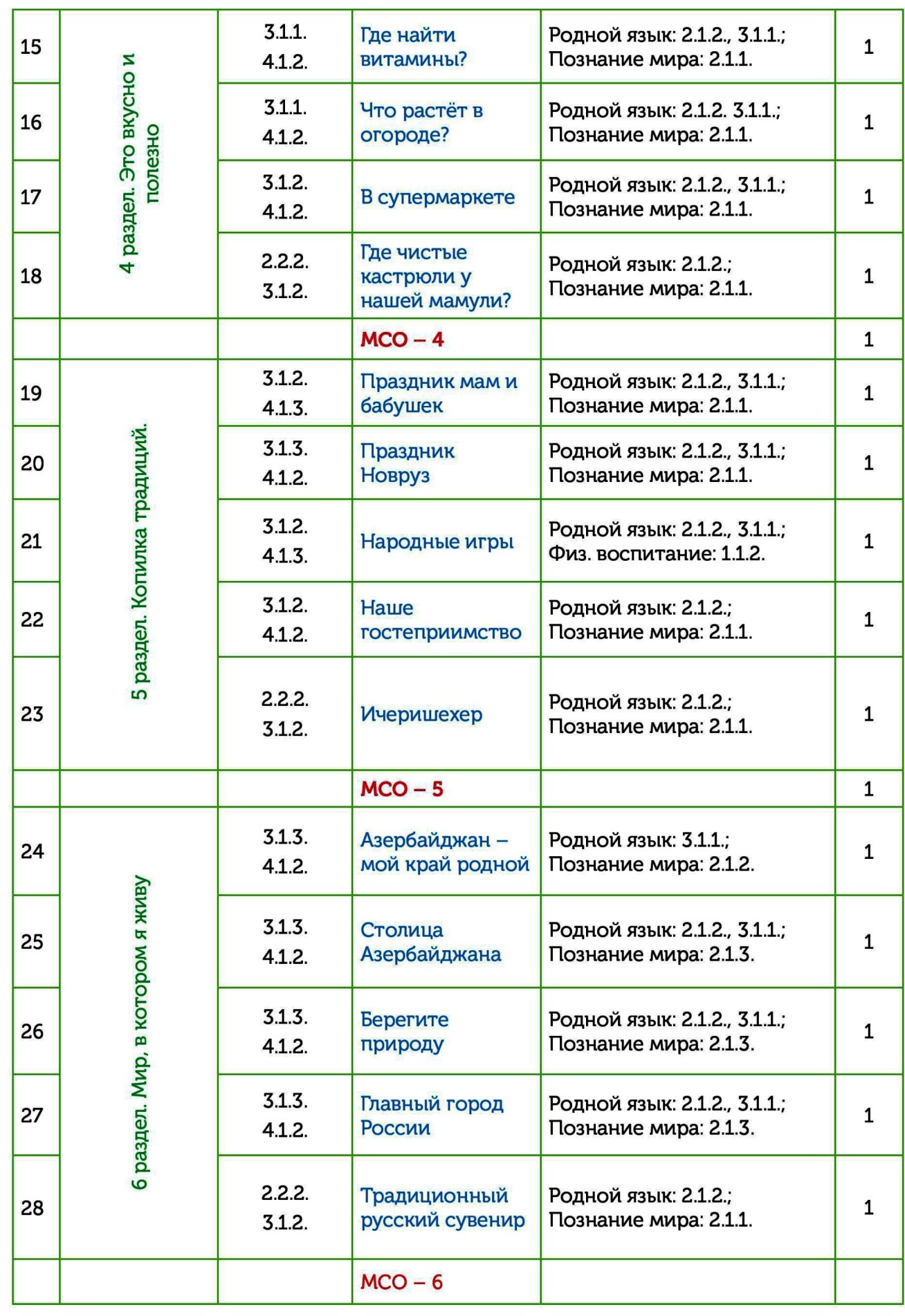 VI sinifsinfin sonunda şagird:kiçikhəcmli sadə mətnlərin məzmununu başa düşdüyünü nümayiş etdirir;düzgün tələffüz vərdişlərinə yiyələndiyini nümayiş etdirir;nitq nümunələrindən və nitq etiketlərindən istifadə edərək ünsiyyət qurmaq bacarıqlarını nümayiş etdirir;oxu bacarıqlarını nümayiş etdirir;sadə yazı bacarıqlarını nümayiş etdirir.Məzmun xətləri üzrə əsas və alt-standartlarDinləyib-anlama Şagird:Kiçikhəcmli sadə mətnlərin məzmununu başa düşdüyünü nümayiş etdirir.Müraciətlərə əməl edir və sadə sualları cavablandırır.Adını eşitdiyi əşya və hadisələri şəkillərdə seçir və göstərir.Danışma Şagird:Düzgün tələffüz qaydalarına riayət edir.Dinlədiyi söz, söz birləşmələrini və sadə sözləri təkrar edir.Öyrəndiyi nitq nümunələrindən istifadə edərək ünsiyyət qurmaq bacarıqları nümayiş etdirir.Şəkildə əks olunan əşyaları və hadisələri (geyim, hava) adlandırır.Adlandırdığı əşyaların əlamətlərini (forma və kəmiyyət) sadalayır.Öyrəndiyi sözlərdən və sadə nitq etiketlərindən istifadə edərək ünsiyyət qurur.Nitqində yeni söz və ifadələrdən düzgün istifadə edərək ünsiyyət qurur.Oxu Şagird:Kiçikhəcmli mətnləri oxuyur və məzmununu izah edir.Kiçikhəcmli mətnlərdə yeni söz və ifadələri düzgün oxuyur.Mətndəki yeni söz və ifadələri lüğətdən istifadə edərək oxuyur.Oxuduğu mətnin məzmununa uyğun suallara cavab verir.Yazı Şagird:Düzgün yazı bacarıqları nümayiş etdirir.Dinlədiyi sözləri, söz birləşmələrini və sadə cümlələri düzgün yazır.Müşahidə etdiyi əşya və hadisələrin əlamətlərini yazır.Təsvir xarakterli məktub yazır.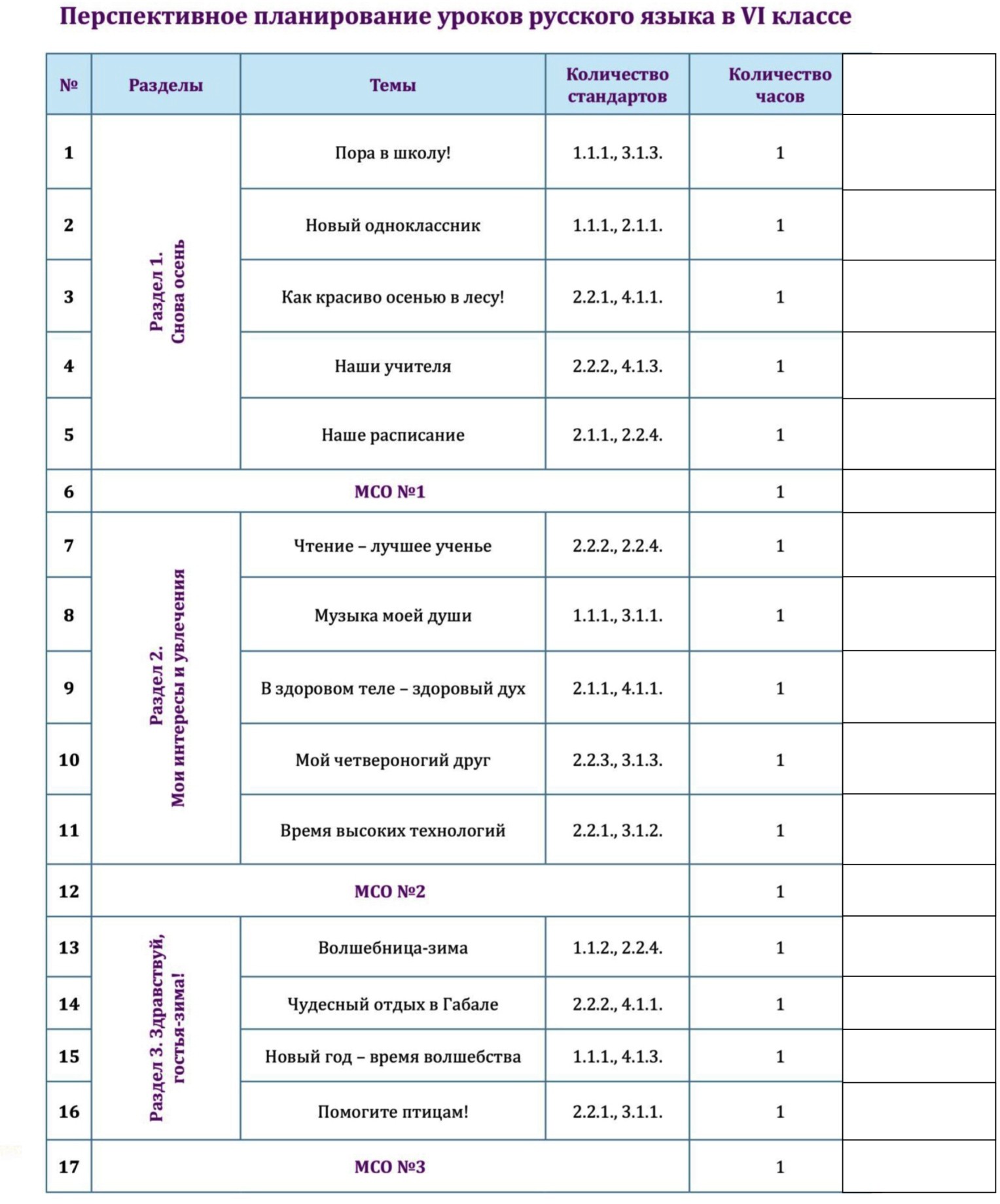 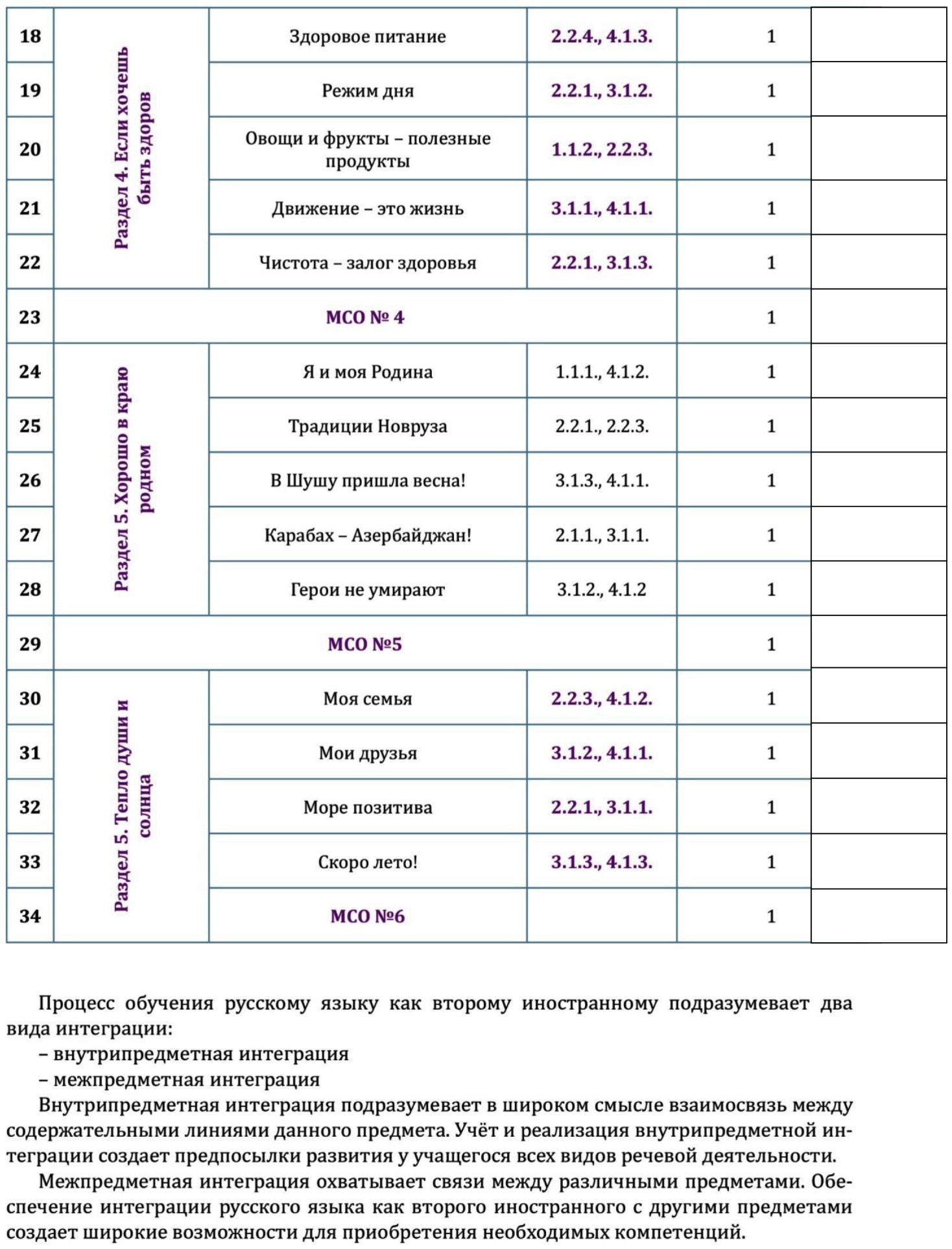 sinifsinfin sonunda şagird:kiçikhəcmli dialoqlarda iştirak edir;kiçikhəcmli mətnlərin məzmununu danışır;oxuduğu mətndə fakt və hadisələri müəyyən edir;sözləri məna və qrammatik cəhətdən əlaqələndirərək cümlələr qurur;sözləri orfoqrafiya qaydalarına uyğun yazır;sadə elanlar yazır.Məzmun xətləri üzrə əsas və alt-standartlarDinləyib-anlama Şagird:Dinlədiyi fikrin məzmununu anladığını nümayiş etdirir.Tapşırıq xarakterli müraciətlərə cavab verir.Dinlədiyi mətndə yeni söz və ifadələri seçir.Danışma Şagird:Düzgün tələffüz qaydalarına riayət edir.Dinlədiyi söz və söz birləşmələrini düzgün tələffüz edir.Sadə nitq etiketləri əsasında ünsiyyət qurur.Müxtəlif məzmunlu şəkillərdə əks olunan əşyaları adlandırır.Adlandırdığı əşyaların əlamətlərini (keyfiyyəti, görünüşü) sadalayır.Kiçikhəcmli dialaoqlarda iştirak edir.Öyrəndiyi yeni söz və ifadələrdən mövzuya uyğun istifadə edir.Oxu Şagird:Oxuduğu mətnin məzmununu mənimsədiyini nümayiş etdirir.Kiçikhəcmli mətnləri düzgün və sürətli oxuyur.Mətndəki cümlələri məqsəd və intonasiyaya görə düzgün oxuyur.Oxuduğu mətndə fakt və hadisələri müəyyən edir.Yazı Şagird:Düzgün yazı bacarıqları nümayiş etdirir.Şəkil üzrə kiçikhəcmli yazılı mətn qurur.Sözləri orfoqrafiya qaydalarına uyğun yazır.Sadə elanlar yazır.Перспективное планирование уроков русского языка в VII классеVIII sinifsinfin sonunda şagird:dinlədiyi və oxuduğu mətnlərdə əsas fikri və məntiqi ardıcıllığı müəyyən edir;nitq etiketlərindən, nitq modellərindən istifadə edir;öyrəndiyi nitq modellərindən məqsədyönlü istifadə edir.oxuduğu mətndə söz və ifadələri qruplaşdırır və mətndə əsas fikri müəyyən edir;cümlələri məna və qrammatik cəhətdən əlaqələndirir;orfoqrafiya işarələrindən düzgün istifadə edir;sadə afişalar yazır.Məzmun xətləri üzrə əsas və alt-standartlarDinləyib-anlama Şagird:Dinlədiyi fikrin məzmununu anladığını nümayiş etdirir.Müraciətlərə uyğun tapşırıqları icra edir.Dinlədiyi mətndəki əsas fikri müəyyən edir.Danışma Şagird:Düzgün tələffüz qaydalarına riayət edir.Cümlələri və nitq etiketlərini düzgün tələffüz edir.Şifahi nitq bacarıqları nümayiş etdirir.Müxtəlif məzmunlu şəkillərdə əks olunan əşya və hadisələri adlandırır.Şəkildə əks olunan əşya və hadisələri öyrəndiyi sözlər əsasında təsvir edir.Dialoqlarda nitq etiketlərindən istifadə edir.Öyrəndiyi nitq mdellərindən məqsədyönlü istifadə edir.Oxu Şagird:Oxuduğu mətnin məzmununu mənimsədiyini nümayiş etdirir.Oxuduğu mətnin məzmununa aid suallar tərtib edir.Oxuduğu mətndə söz və ifadələri seçir və qruplaşdırır.Mətndəki əsas fikri müəyyənləşdirir.Yazı Şagird:Düzgün yazı bacarıqları nümayiş etdirir.Verilmiş cümlələr əsasında kiçikhəcmli yazılı mətn qurur.Orfoqrafiya işarələrindən düzgün istifadə edir.Sadə afişalar yazır.Перспективное планирование.8 класс.1-е полугодие. 1час в неделюII полугодиеIX sinifsinfin sonunda şagird:dinlədiyi və oxuduğu mətnin məzmununu hissələrə ayırır və plan tərtib edir;müxtəlif cümlə konstruksiyalarından istifadə etməklə fikirlərini ardıcıl ifadə edir;söz və ifadələri morfoloji xüsusiyyətlərinə görə	fərqləndirir, cümlələri düzgün intonasiya ilə oxuyur;mətnin məzmununu məntiqi ardıcıllıqla danışır;oxuduğu mətndə müxtəlif əşya və hadisələri təsvir edir;dəvətnamə və açıqca yazır.Məzmun xətləri üzrə əsas və alt-standartlarDinləyib-anlama Şagird:Dinlədiyi fikrin məzmununu anladığını nümayiş etdirir.Mərhələli müraciətləri ardıcıl icra edir.Dinlədiyi mətnin məzmunu hissələrə ayırır.Danışma Şagird:Düzgün tələffüz qaydalarına riayət edir.Kiçikhəcmli nitq nümunələrini düzgün tələffüz edirŞifahi nitq bacarıqları nümayiş etdirir.Zaman və məkanla bağlı anlayışları adlandırır.Nitq etiketlərindən mövzuya uyğun istifadə edir.Müxtəlif mövzulu dialoqlarda iştirak edir.Müzakirələrdə mövzu ilə bağlı fikirlərini bildirir.Oxu Şagird:Oxuduğu mətnin məzmununu mənimsədiyini nümayiş etdirir.Söz və ifadələri morfoloji xüsusiyyətlərinə görə qruplaşdırır.Mətni uyğun ton, temp, ritm və fasilə ilə oxuyur.Oxuduğu mətnin məzmununu məntiqi ardıcıllıqla danışır.Yazı Şagird:Düzgün yazı bacarıqları nümayiş etdirir.Verilmiş mövzu üzrə fikirlərini yazılı ifadə edir.Müxtəlif əşya və hadisələri yazılı təsvir edir.Dəvətnamə və açıqca yazır.Перспективное планирование9 класс. 1-е полугодие. 1 час в неделю.sinifsinfin sonunda şagird:çoxmərhələli müraciətləri ardıcıl icra edir;dinlədiyi mətnin əsas ideyasını müəyyən edir;dinlədiyi və oxuduğu mətnin məzmununu danışır;nitq vahidlərindən istifadə etməklə fikirlərini müxtəlif formalarda ifadə edir;oxuduğu mətndə əsas fakt və hadisələri seçir, qruplaşdırır;oxuduğu mətnin məzmununu ümumiləşdirərək şərh edir;müxtəlif konstruksiyalı cümlələri düzgün oxuyur və yazır.tərcümeyi-hal, ərizə yazır.Məzmun xətləri üzrə əsas və alt-standartlarDinləyib-anlama Şagird:Dinlədiyi mətnin məzmununa münasibət bildirir.Çoxmərhələli müraciətləri ardıcıl icra edir.Dinlədiyi mətnin planını tutur.Danışma Şagird:Düzgün tələffüz qaydalarına riayət edir.Müxtəlif nitq nümunələrini düzgün tələffüz edir.Şifahi nitq bacarıqları nümayiş etdirir.Müxtəlif məzmunlu şəkillərdə əks olunan əşya, hadisə və situasiyaları adlandırır. 2.2.2.Əşya, hadisə və situasiyaların əlamətlərini təsvir edir.Mövzu ilə bağlı fikirlərini müxtəlif formada ifadə edir.Fikirlərini müqayisələr aparmaqla izah edir.Oxu Şagird:Oxuduğu mətnin məzmununu mənimsədiyini nümayiş etdirir.Mətndəki əsas fakt və hadisələri seçir, qruplaşdırır.Mətni məzmununa uyğun intonasiya ilə oxuyur.Oxuduğu mətnin məzmununu ümumiləşdirərək şərh edir.Yazı Şagird:Düzgün yazı bacarıqları nümayiş etdirir.Dinlədiyi mətnin məzmununu ardıcıl yazır.Məlumat xarakterli mətnlər yazır.Tərcümeyi hal və ərizə yazır.Перспективное планирование.10-ый класс. I-е полугодие. 1 час в неделю.Перспективное планирование.10-ый класс. I-е полугодие. 2 часа в неделю.II-е полугодиеXI sinifsinfin sonunda şagird:dinlədiyi və oxuduğu mətnin məzmununa münasibət bildirir;müxtəlif mövzulu müzakirələrdə iştirak edir;mətnin məzmununa, müxtəlif mövqeli fikirlərə münasibət bildirir;söz və ifadələri qrammatik-semantik xüsusiyyətlərinə görə fərqləndirir;mətnləri məzmununa uyğun intonasiya ilə oxuyur;fakt və hadisələrə yazılı münasibət bildirir;təqdimat və kiçik çıxışlar hazırlayır;müxtəlif formaları doldurur.Məzmun xətləri üzrə əsas və alt-standartlarDinləyib-anlama Şagird:Dinlədiyi mətnin məzmununa münasibət bildirir.Müraciətdə ifadə olunan fikrə münasibət bildirir.Dinlədiyi mətnin məzmununu şərh edir.Danışma Şagird:Düzgün tələffüz qaydalarına riayət edir.Nitqində tələffüz qaydalarına yiyələndiyini nümayiş etdirir.Şifahi nitq bacarıqları nümayiş etdirir.Müxtəlif süjetli şəkillər üzrə ünsiyyət qurur.Müxtəlif situasiyalara öz münasibətini bildirir.Müxtəlif mövzularda müzakirələr (təbiət, cəmiyyət, ailə, məktəb) aparır.Müxtəlif mövzulu müzakirələrdə iştirak edir.Oxu Şagird:Oxuduğu mətnin məzmununu mənimsədiyini nümayiş etdirir.Söz və ifadələri qrammatik-semantik xüsusiyyətlərinə görə fərqləndirir.Mətndəki müxtəlif konstruksiyalı cümlələri düzgün oxuyur.Oxuduğu mətnin məzmununa münasibətini bildirir.Yazı Şagird:Düzgün yazı bacarıqları nümayiş etdirir.Fikirlərini müxtəlif formalarda (inşa, esse, hekayə) ifadə edir.Fakt və hadisələrə yazılı münasibət bildirir.Müxtəlif anket formaları yazır.Перспективное планирование.11-ый класс. I-е полугодие. 1 час в неделю.Перспективное планирование.11-ый класс. I-е полугодие. 2 часа в неделю.II-е полугодие6-й классДиагностическое оцениваниеУкажите существительное женского рода.	2.2.4.	5 баллов А) дедушка	В) тётя	С) знамяУкажите существительное мужского рода.		2.2.4.	5 баллов А) апрель	В) тетрадь	С) деревоУкажите существительное среднего рода.	2.2.4.	5 баллов А) небо	В) луна	С) месяцУкажите существительное во множественном числе.	2.2.2.	5 баллов А) школы	В) книга	С) пеналНайдите соответствие.	2.2.2.	10 балловинтересная книгаглавный герой	а) какой?любимый писатель	b) какая?прекрасное пение	с) какое?красивая играНайдите соответствие.	1.1.1.	10 балловмедведькинофутбол	а) кто?художник	b) что?голубьУкажите лишнее.	2.2.2.	10 баллов Международный женский деньПраздник Новруз День Республики День Знаний День ПобедыПрочитайте текст и ответьте на вопросыУ Айдан и Имрана была кошка. Однажды кошка пропала. Дети долго искали её, но не нашли. Прошла неделя. Айдан и Имран играли во дворе. Мяч, после сильного удара Имрана, оказался у старого сарая. Дети побежали за ним и увидели свою любимуюкошку. У неё было четыре котёнка: один серый, один белый и два чёрных. Котята были очень маленькими и пушистыми. Дети принесли им миску молока.Какое утверждение соответствует содержанию текста? 3.1.3. 15 баллов А) У Айдан и Имрана была собака.В) Дети нашли кошку через неделю. С) Котята были чёрные.Какое утверждение не соответствует содержанию текста? 3.1.3.	15 баллов А) Айдан и Имран искали свою кошку.В) Дети нашли кошку, когда искали мяч. С) Айдан не любит котят.Выпишите из текста описание котят.	4.1.3.	20 баллов7-й классДиагностическое оцениваниеСовременные технологии очень влияют на нашу жизнь. Они помогают нам быстро готовить и нарезать необходимые продукты. Можно чисто вымыть посуду, постирать бельё, приготовить вкусный ужин. С помощью интернета мы можем поделиться новостями с друзьями и родными, а также получить необходимую информацию за секунды. Новые технологии в медицине помогают спасать жизни людей. Они улучшают и упрощают нашу жизнь, если мы используем их разумно.Выберите верный вариант Как мы общаемся с друзьями? А) Мы можем встретиться с друзьями.В) Мы можем поехать к друзьям. С) Мы можем встретить друзей.D) Мы можем поделиться с друзьями.Е) Мы не можем поделиться с друзьями.Укажите соответствиеА) 1-d, 2-c, 3-e, 4-ə, 5-a, 6-bB) 1-a, 2-c, 3-e, 4-ə, 5-d, 6-bC) 1-a, 2-e, 3-c, 4-ə, 5-b, 6-dD) 1-d, 2-a, 3-b, 4-e, 5-ə, 6-cE) 1-c, 2-a, 3-b, 4-e, 5-ə, 6-dДополните предложение. Технологии помогают в медицине … . А) лечить людей.В) спасать жизнь людей. С) упрощать жизнь людей.D) находить нужное лекарство. Е) спасать детей.Укажите последовательно действия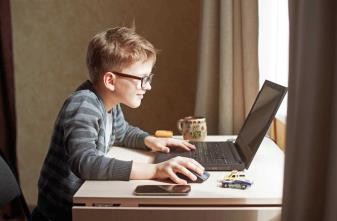 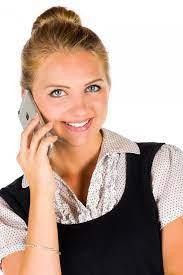 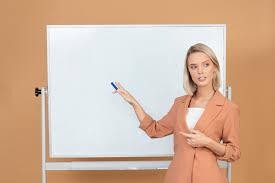 А) читает книгу, объясняет задание, говорит по телефону; В) говорит по телефону, показывает на доске, играет игру; С) показывает на доске, играет игру, говорит по телефону;D) говорит по телефону, играет игру, читает книгу;Е) играет игру, говорит по телефону, показывает на доске.Укажите количество предметов.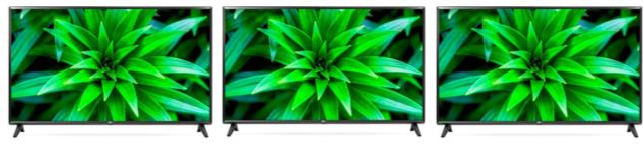 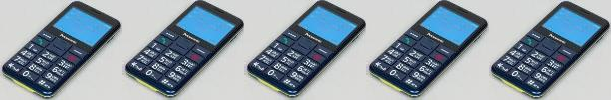 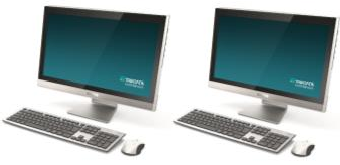 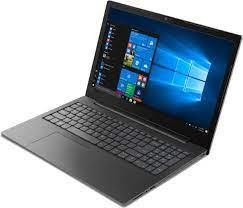 А) два компьютера, три телевизора, 4 ноутбука, 5 мобильных телефонов; В) два мобильных телефона, три телевизора, 4 ноутбука, 5 компьютеров; С) два ноутбука, три телевизора, 4 мобильных телефона, 5 компьютеров;D) два ноутбука, три компьютера, 4 мобильных телефона, 5 телевизоров; Е) два мобильных телефона, три ноутбука, 4 телевизора, 5 компьютеров.Прослушайте диалоги и определите, кто что хочет купить.Азад зашёл в магазин.Здравствуйте, чем могу помочь?Здравствуйте, где я могу посмотреть наушники?У нас есть наушники разных фирм. Цены тоже разные.Мне нужен качественный наушники, цена не так важна.В таком случае я могу предложить вам новинку.Спасибо, можете дать.Пожалуйста, заплатите в кассу.Шафаг решила зайти в магазин.Здравствуйте, я ищу плеер, вы можете мне помочь?Подойдите, здесь вы можете их посмотреть.Скажите, а гарантия на них есть?Да, есть.Тогда я покупаю вот этот.Будьте добры, подойдите к кассе.Спасибо.Вахид зашёл в магазин.Здравствуйте, вам что-нибудь посоветовать?Да, я ищу игровую приставку.Это последняя модель.Спасибо за помощь!Пожалуйста.А) Азад – игровую приставку, Шафаг – наушники, Вахид – плеер В) Азад – плеер, Шафаг – наушники, Вахид – игровую приставку С) Азад – плеер, Шафаг – игровую приставку, Вахид – наушникиD) Азад – игровую приставку, Шафаг – плеер, Вахид – наушники Е) Азад – наушники, Шафаг – плеер, Вахид – игровую приставкуДополните диалог.Какой у тебя любимый вид спорта, Фарид?Я люблю плавание, футбол и бокс.Ты сам ими занимаешься?Нет, Севиль! Я люблю смотреть футбол и бокс по телевидению. Но хожу только на плавание.Почему ты увлекаешься спортом?Он укрепляет здоровье, улучшает настроение, а также способствует спокойному сну.Ты регулярно занимаешься спортом?- … .- … .Прочитайте текст и выполните задания.Мы живём в чудесной стране. Это самый прекрасный уголок на	земном шаре. Каждый из нас должен гордиться нашей Родиной. Наша страна имеет древнюю культуру и традиции. Здесь уникальная природа, неповторимаякультура, многовековая история. Эта щедрая и ласковая земля былаколыбелью многих учёных, поэтов, музыкантов и художников. Знаменитые азербайджанские ковры словно вобрали в себя краски природы, всю нашу богатую историю. Сегодня они доходят до самых дальних стран. На этойземле добывают нефть, золото, железо, растёт хлопок, виноград, шафран. Но самое главное богатство нашей страны - это её гостеприимный ивеликодушный народ. Мы счастливы, что живём в такой богатой стране.Ответьте на вопросы.Чем должен гордиться каждый из нас?Чем богата наша земля?Дополните предложения из текста.Наша страна … .Наша земля была … .Мы счастливы, … .Напишите письмо другу про свою любимую страну.Диагностическое оценивание 8 классАйдын узнал от товарищей, что компьютер помогает также изучать иностранные языки.Об этом он рассказал отцу. Отец подумал и ответил:- Айдын, ты сначала должен научиться пользоваться компьютером.Айдын начал ходить на компьютерные курсы.Скоро он научился пользоваться компьютером.Закончите предложения	6Отец подумал и ответил,что… .компьютер помогает изучать иностранные языки.ты сначала должен научиться пользоваться компьютером.ты должен ходить на компьютерные курсы.он должен узнать от товарищей.Составьте предложение.	61)Айдын 2) компьютером 3)скоро 4)научился пользоваться А) 1.2.3.4.	В)3.1.4.2	С) 4.2.3 1. Д) 2.4.3.1.Выберите правильный вариант.	5СолнечныйА) небо	В) ночь	С) день	Д) погодаВыберите глагол в прошедшем времени	6А) узналВ) помогаетC) изучатьД) ползоватьсяСоставить план по содержанию текста.	10Компьютерные курсы 2.Ответ отца3.Важная роль компьютера 4.Пользование компьютеромА) 1,4,3,2	В) 2,3,1,4	С) 4,3,1,2 Д) 3,2,1,4На вопрос какой? отвечает слово	6А) товарищи В) рассказал С) сначалаД) иностранныйВыберите правильный вариант.	5компьютер, программа, времяА) мужской род, средний род, женский род В) мужской род, женский род, средний род С) средний род, женский род, мужской род Д) женский род, мужской род, средний родДополните диалог.	6Куда стал ходить Айдын?-…А) на компьютерные курсы		В) на компьютерные репетиции С) на школьные курсы	Д) на компьютерные игрыОзаглавьте текст.	10А) Компьютерные курсы	В) Товарищи Айдына С) Айдын и папа		Д) Спортивный залЗадайте вопрос к предложению.	8Айдын начал ходить на компьютерные курсы.А) Откуда возвращался Айдын? В) Сколько получил Айдын?С) Что ответил дедушка?Д) Куда начал ходить Айдын?Выберите верный вариант.	5А) мой компьютер В) моя языкиС) мое работа Д) мои занятиеВ данном предложении глагол отвечает на  вопрос	7Об этом он рассказал отцу. А) что делаешь?В) что делала? С) что делаю? Д) что сделал?Выберите правильный вариант	8А) Айдын не хотел изучать иностранные языки В) Папа ходил на компьютерные курсыС) Айдын ходил на компьютерные курсы Д) Отец не ответил сыну.Выберите верный вариант.	6Компьютер помогает … иностранные языки. А) изучаюВ) изучать С) изучали Д) изучаемНа какой вопрос отвечает слово скоро?	7А) что делать? В) кто?С) сколько? Д) когда?Выберите существительное во множественном числе	5А) курсы В) товарищ С) тыД) язык9-й классДиагностическое оцениваниеВ лесу начался пожар. Огонь усиливался. Дед бежал от огня.В это время выскочил заяц. Он бежал медленно. Дед увидел, что у зайца обго- рели задние лапы.Дед обрадовался зайцу. Он знал, что звери от огня гибнут в редких случаях. Дед побежал за зайцем. Заяц вывел деда из огня. Потом дед подобрал зайца  и вылечил  его.В данном предложении глагол употребите  в настоящем времени	7Заяц бежал медленно.А) бежит	В) будет бежать	С) бежать	Д) побежитВыберите слова, которые обозначают признаки предметов.	6пожар,медленноредкий, задние 3)лапы,редкий4) побежал, огоньВыберите правильный вопрос к предложению.	8Дед увидел, что у зайца обгорели задние лапы . А) Когда дед увидел зайца?В) Кого дед увидел?С) Где дед увидел зайца?Д) Что дед заметил, когда увидел зайца?Составьте предложение.	7заяц можети побежал за нимДед знал, чтоспасти его от пожараА) 1; 4; 3; 2	В) 3; 1; 4; 2	С) 4; 2; 3; 1	Д) 2; 1; 4; 3Вместо точек вставьте нужный вариант.	5Алло, Свету можно?Её нет дома.Извините.- …А) спасибо	В) пожалуйста	С) спокойной ночи	Д) покаВыберите верный вариант.Книги играют … роль в жизни человека .А) важный	В) добрый	С) честный	Д) хорошийДанные в скобках словосочетания поставьте в нужной форме.	6Мама помогала ( младший сын) решить примеры. А) младшего сына	В) младшим сыномС) младшем	сыне	Д) младшему сыну11) Озаглавьте текст	10Счастливый случай.Добрый дед.Заяц.Пожар в лесу.12) Подберите антоним к слову «медленно»	5быстродолготяжелочасто13) Выберите неверный вариант	5этот случайэта помощьэта времяэти лапы14) На вопрос где? отвечает слово	6в лесуиз огняу зайцаот огня15) Выберите слово во множественном числе	5лапыогоньпожарлес16) С прилагательным сильный можно употребить слово	6времяслучайпожарлесДиагностическое оценивание10-й классПрочитайте текст и выполните задания.Обидно стало зиме, что даже маленьк.. ребятишки её не б..яться. Катают.. наконьках, на санках, в снежки играют, водой поливают и ещё мороз на помощь зовут.Зима чувствует своё бессилие и плачет со злости. С крыш зимн.. слёзы закапал... .Весна недалеко.Укажите пропущенные буквы в тексте.	6б А) -ие, -о, -ся, -ие, -и	В) -ии, -о, -ся, -ие, -аС) -ие, -а, -ся, -ии, -и	Д) -ие, -о, -ся, -ее, -еОткуда закапали зимние слёзы?А)) с крыши	В) с ведра	С) с крана	Д) с зонтикаСоставьте план к тексту.	10 бобида зимывесна наступает 3.бессилие зимы4.катание на санкахА) 1, 2, 4, 3 В) 2, 1, 3, 4	С) 1, 4, 3, 2	Д) 4, 3, 2, 1Последовательно укажите вопросы по тексту.	8бЧто делают дети?Почему капают слёзы?Почему зима обиделась? 4.Что почувствовала зима?А) 1, 4, 2, 3	В) 1, 2, 3, 4	С) 4, 2, 3, 1	Д) 3, 1, 4, 2Укажите подлежащее и сказуемое в предложении	6бЗима чувствует своё бессилие и плачет со злости.А) зима чувствует и плачет	В) чувствует бессилие С) плачет со злости	Д) своё бессилиеУкажите соответствие.	6б1 ) читаю	а) натюрмортслушаю	в) книгурисую	с) языкизучаю	д) музыкуА) 1-д, 2-а, 3-с, 4-в   В) 2-д, 3-в, 4-а, 1-с	С) 1-в, 2-д, 3-а, 4-с	Д) 1-с, 2-д, 3-а, 4-вУкажите глаголы в прошедшем времени.	4бА) читает, буду читать	В) готовит, поёт С) убирал, красил	Д) цветёт, таетУкажите соответствие.	6ббелая	а) одеялокрасивое	в) чайчистое	с) бельёароматный	д) скатертьА) 1-д, 2-а, 3-с, 4-в	В) 2-д, 3-в, 4-а, 1-с	С) 1-с, 2-а, 3-в, 4-д	Д) 1-с, 2-д, 3-а, 4-вС каким словом не сочетается слово музыка?	4бА) музыкальная	В) колыбельная	С) современная	Д) лишняяНа вопрос	как? отвечают	слова в словосочетаниях.	4бидти вперёд	3)находиться здесьзавершить успешно	4) говорить громко А) 1;2	В) 2;4	С) 3;4	Д) 1;4Дополните предложение.	7бТвой брат уже … из Москвы.А) приехал	В) выехали	С) уехала	Д) подъехалаКакое из прилагательных	употреблено в переносном смысле? 7бА) утренний звонок	С) упрямый ребёнок В) свежая	новость		Д) яркое солнцеНа вопрос	что сделать? отвечает слово.	4бA) улыбаться	В) унести	С) управлять	Д) учить11-й классДиагностическое оцениваниеПрочитайте текст	и выполните заданияМузыка занимает в нашей жизни большое место. Она звучит по радио, телевидению, в театре и концертном зале, в школе и на стадионе. Ни один праздник в нашей стране не обходится  без музыки.С музыкой связаны многие события в жизни людей. Под тихий напев колыбельной засыпает малыш. Школьники с песней идут в поход. Молодёжь любит танцевать под музыкой.Музыка наш лучший друг. С ней приятнее отдых и легче труд.Музыка может поднять настроение, навеять грусть, пробудить (энергия) или заставить задуматься.Сила воздействия музыки на людей так велика, что она может объединить массы, звать на подвиги.Составьте вопросный план текста.	10бКак человек дружит с музыкой?Какие события связаны  с музыкой?Какое место занимает музыка в жизни человека?Как влияет музыка на человека?А) 4; 1; 2; 3	В) 3; 2; 1; 4	С) 2; 4; 1; 3	Д) 1; 3; 2; 4Дополните предложения.	8бМузыка занимает …  .Без музыки не обходится … . Сила воздействия музыки … .А) ни один праздник в нашей стране; в нашей жизни большое место;на людей так велика, что она может объединить массы, звать на подвиги. В) на людей так велика, что она может объединить массы, звать на подвиги;ни один праздник в нашей стране; в нашей жизни большое место.С) ни один праздник в нашей стране; на людей так велика, что она может объединить массы, звать на подвиги; в нашей  жизни большое местоД) в нашей жизни большое место; ни один праздник в нашей стране; на людей так велика, что она может объединить массы, звать на подвиги.Составьте предложение.	7бзовёт на подвиги	2) так велика, что она	3) и заставляет задуматься4) сила музыки	5) объединяет массыА)4; 2; 5; 1; 3	В) 1; 3; 5; 2;4	С) 4; 3; 5; 2; 1	Д) 2; 5; 3; 1; 4Дополните диалог.	8бКакое место занимает музыка в нашей жизни?- … .Где она звучит?- … .Как действует музыка на нас?- … .по радио, телевидению, в театре и концертном зале, в школе и на стадионе.она может объединить массы, звать на подвиги.большое место.А) 2, 1, 3	В) 3, 2, 1	С) 3, 1, 2	Д) 1, 2, 3Найдите в тексте синоним слов спокойный, повышать.	4бА) колыбельной, пробудить	В) лучший, заставить С) тихий, поднять	Д) лучший, объединитьНайдите неверный	вариант.	7бА) Человек слушает музыку с самого рождения. В) Музыка мешает во время  работы.С) На всех праздниках звучит музыка. Д) Музыка не знает границу.Укажите подлежащее и сказуемое в	предложении	4бС музыкой связаны многие события в жизни людей.А) связаны события	С) многие событияВ) связаны с музыкой	Д) в жизни людейОзаглавьте текст.	10бА) Дружба.	С) Сила музыкиВ)Музыка и человек.	Д) Музыкальное	творчествоУкажите ошибку.	4бА) левая рука	С) высокий	костюмВ) трудная задача	Д) красивый	ребёнокВыберите правильный вариант.	6б Мы не должны … друг с другом. Давайте … спокойно.А) спорит; поговорим	С) спорим; поговоримВ)спорить; поговорим	Д) спорите; поговоритеНа вопрос	как? отвечают	слова в словосочетаниях.	6бработать добросовестно	3) рассказать правдивоспускаться	вниз	4) стоять	справаА) 1;4	В) 1;2	С) 1;3	Д) 2;312 .Выберите правильный вариант.	4бЯ видел иллюстраци… к произведени... Редьярда Киплинга «Маугли» А) -и;-и	В)-и;-е	С)-ю;-ю	Д)-ю;-еНа вопрос	что сделать? отвечает слово.	6булыбаться	В) унести	С) управлять	Д) учитьВыберите правильный вариант.	4бОрхан живёт в соседн… квартире.Она работает в университетск… лаборатории.Мой брат учится в Нефтян… академии.А) -ий; -ой; -ом	В) -ей; -ой; -ом	С) -ей; -ой; -ой	Д) -ий; -ий; -ойДополните предложение.	Когда вы … с выставки?	6бА) ушли	В) пошли	С) пришла	Д)зашлиКакое из прилагательных употреблено в переносном смысле.	6бА) зимний вечер	С) умный  человек В) компьютерная программа		Д)тяжёлый денStandartmeyar1.1.1. Sinifdaxili müraciətlərə əməl edir.1.1.1. Sinifdaxili müraciətlərə əməl edir.1.1.1. Sinifdaxili müraciətlərə əməl edir.1.1.1. Sinifdaxili müraciətlərə əməl edir.1.1.1. Sinifdaxili müraciətlərə əməl edir.1.1.1. Sinifdaxili müraciətlərə əməl edir.StandartmeyarNaliyyət səviyyələri üzrə göstəricilərNaliyyət səviyyələri üzrə göstəricilərNaliyyət səviyyələri üzrə göstəricilərNaliyyət səviyyələri üzrə göstəricilərNaliyyət səviyyələri üzrə göstəricilərNaliyyət səviyyələri üzrə göstəricilərStandartmeyarIIIIIIIIIVIVMüraciətləri anlayırMüraciətləri qısa cavablandırırMüraciətləri qısa cavablandırırMüraciətlərə cavab verirMüraciətlərə əməl edirMüraciətlərə əməl edirStandartmeyar1.1.2. Adını eşitdiyi əşyaları şəkillərdə seçir və göstərir.1.1.2. Adını eşitdiyi əşyaları şəkillərdə seçir və göstərir.1.1.2. Adını eşitdiyi əşyaları şəkillərdə seçir və göstərir.1.1.2. Adını eşitdiyi əşyaları şəkillərdə seçir və göstərir.1.1.2. Adını eşitdiyi əşyaları şəkillərdə seçir və göstərir.1.1.2. Adını eşitdiyi əşyaları şəkillərdə seçir və göstərir.StandartmeyarNaliyyət səviyyələri üzrə göstəricilərNaliyyət səviyyələri üzrə göstəricilərNaliyyət səviyyələri üzrə göstəricilərNaliyyət səviyyələri üzrə göstəricilərNaliyyət səviyyələri üzrə göstəricilərNaliyyət səviyyələri üzrə göstəricilərStandartmeyarIIIIIIIIIVIVAdını eşitdiyi əşyaları şəkillərdə tanıyır;Adını eşitdiyi əşyaları şəkillərdə seçirAdını eşitdiyi əşyaları şəkillərdə seçirAdını eşitdiyi əşyaları şəkillərdə seçir və göstərir.Adını eşitdiyi əşyaları şəkillərdə seçir və göstərir, adlarını deyirAdını eşitdiyi əşyaları şəkillərdə seçir və göstərir, adlarını deyirStandartmeyar2.1.1. Dinlədiyi səs, səs birləşmələrini və sadə sözləri təkrar edir.2.1.1. Dinlədiyi səs, səs birləşmələrini və sadə sözləri təkrar edir.2.1.1. Dinlədiyi səs, səs birləşmələrini və sadə sözləri təkrar edir.2.1.1. Dinlədiyi səs, səs birləşmələrini və sadə sözləri təkrar edir.2.1.1. Dinlədiyi səs, səs birləşmələrini və sadə sözləri təkrar edir.2.1.1. Dinlədiyi səs, səs birləşmələrini və sadə sözləri təkrar edir.StandartmeyarNaliyyət səviyyələri üzrə göstəricilərNaliyyət səviyyələri üzrə göstəricilərNaliyyət səviyyələri üzrə göstəricilərNaliyyət səviyyələri üzrə göstəricilərNaliyyət səviyyələri üzrə göstəricilərNaliyyət səviyyələri üzrə göstəricilərStandartmeyarIIIIIIIIIVIVDinlədiyi səs, səs birləşmələrini anlayırDinlədiyi səsləri təkrar edir.Dinlədiyi səsləri təkrar edir.Dinlədiyi səs, səs birləşmələrini təkrar edir.Dinlədiyi səs, səs birləşmələrini və sadə sözləri təkrar edir.Dinlədiyi səs, səs birləşmələrini və sadə sözləri təkrar edir.Standartmeyar2.2.1. Şəkildə əks olunan əşyaları və ətrafdakıları (ailə, məktəb)adlandırır.2.2.1. Şəkildə əks olunan əşyaları və ətrafdakıları (ailə, məktəb)adlandırır.2.2.1. Şəkildə əks olunan əşyaları və ətrafdakıları (ailə, məktəb)adlandırır.2.2.1. Şəkildə əks olunan əşyaları və ətrafdakıları (ailə, məktəb)adlandırır.2.2.1. Şəkildə əks olunan əşyaları və ətrafdakıları (ailə, məktəb)adlandırır.2.2.1. Şəkildə əks olunan əşyaları və ətrafdakıları (ailə, məktəb)adlandırır.StandartmeyarNaliyyət səviyyələri üzrə göstəricilərNaliyyət səviyyələri üzrə göstəricilərNaliyyət səviyyələri üzrə göstəricilərNaliyyət səviyyələri üzrə göstəricilərNaliyyət səviyyələri üzrə göstəricilərNaliyyət səviyyələri üzrə göstəricilərStandartmeyarIIIIIIIIIVIVŞəkildə	əks olunan əşyaları tanıyırŞəkildə	əks olunan əşyaları və fərqləndirirŞəkildə	əks olunan əşyaları və fərqləndirirŞəkildə əks olunan əşyaların adını təkrar edirŞəkildə	gördüyü əşyaları adlandırır.Şəkildə	gördüyü əşyaları adlandırır.Standartmeyar3.1.1. Hərf, hərf birləşmələri və sözləri düzgün oxuyur.3.1.1. Hərf, hərf birləşmələri və sözləri düzgün oxuyur.3.1.1. Hərf, hərf birləşmələri və sözləri düzgün oxuyur.3.1.1. Hərf, hərf birləşmələri və sözləri düzgün oxuyur.3.1.1. Hərf, hərf birləşmələri və sözləri düzgün oxuyur.3.1.1. Hərf, hərf birləşmələri və sözləri düzgün oxuyur.StandartmeyarNaliyyət səviyyələri üzrə göstəricilərNaliyyət səviyyələri üzrə göstəricilərNaliyyət səviyyələri üzrə göstəricilərNaliyyət səviyyələri üzrə göstəricilərNaliyyət səviyyələri üzrə göstəricilərNaliyyət səviyyələri üzrə göstəricilərStandartmeyarIIIIIIIIIIIIIVOxu bacarığıHərf, birləşmələrini tanıyırhərfHərf,	hərf birləşmələrini təkrar edirHərf,	hərf birləşmələrini təkrar edirHərf, hərf birləşmələrini oxuyur.Hərf, hərf birləşmələrini oxuyur.Hərf, hərf birləşmələri və sözləri düzgün oxuyur.Standartmeyar.3.1.2. Kiçikhəcmli mətnləri düzgün intonasiya ilə oxuyur..3.1.2. Kiçikhəcmli mətnləri düzgün intonasiya ilə oxuyur..3.1.2. Kiçikhəcmli mətnləri düzgün intonasiya ilə oxuyur..3.1.2. Kiçikhəcmli mətnləri düzgün intonasiya ilə oxuyur..3.1.2. Kiçikhəcmli mətnləri düzgün intonasiya ilə oxuyur..3.1.2. Kiçikhəcmli mətnləri düzgün intonasiya ilə oxuyur..3.1.2. Kiçikhəcmli mətnləri düzgün intonasiya ilə oxuyur.StandartmeyarNaliyyət səviyyələri üzrə göstəricilərNaliyyət səviyyələri üzrə göstəricilərNaliyyət səviyyələri üzrə göstəricilərNaliyyət səviyyələri üzrə göstəricilərNaliyyət səviyyələri üzrə göstəricilərNaliyyət səviyyələri üzrə göstəricilərNaliyyət səviyyələri üzrə göstəricilərStandartmeyarIIIIIIIIIIIIIVSözləri təkrar edirSözləri təkrar edirKiçikhəcmli mətnləri çətinliklə oxuyurKiçikhəcmli mətnləri çətinliklə oxuyurKiçikhəcmli mətnləri oxuyurKiçikhəcmli mətnləri oxuyurKiçikhəcmli mətnləri düzgün intonasiya ilə oxuyurStandartmeyar4.1.1. Hərf, hərf birləşmələri və sözləri düzgün yazır.4.1.1. Hərf, hərf birləşmələri və sözləri düzgün yazır.4.1.1. Hərf, hərf birləşmələri və sözləri düzgün yazır.4.1.1. Hərf, hərf birləşmələri və sözləri düzgün yazır.4.1.1. Hərf, hərf birləşmələri və sözləri düzgün yazır.4.1.1. Hərf, hərf birləşmələri və sözləri düzgün yazır.4.1.1. Hərf, hərf birləşmələri və sözləri düzgün yazır.StandartmeyarNaliyyət səviyyələri üzrə göstəricilərNaliyyət səviyyələri üzrə göstəricilərNaliyyət səviyyələri üzrə göstəricilərNaliyyət səviyyələri üzrə göstəricilərNaliyyət səviyyələri üzrə göstəricilərNaliyyət səviyyələri üzrə göstəricilərNaliyyət səviyyələri üzrə göstəricilərStandartmeyarIIIIIIIVStandartmeyarHərflərin yazılış qaydalarına əməledir;Hərflərin yazılış qaydalarına əməledir;Hərfləri yazır.Hərfləri yazır.Hərf, hərf birləşmələrinidüzgün yazır.Hərf, hərf birləşmələrinidüzgün yazır.Hərf, hərf birləşmələri və sözləri düzgünyazır.Standartmeyar4.1.2. Öyrəndiyi söz birləşmələri və cümlələri düzgün yazır.4.1.2. Öyrəndiyi söz birləşmələri və cümlələri düzgün yazır.4.1.2. Öyrəndiyi söz birləşmələri və cümlələri düzgün yazır.4.1.2. Öyrəndiyi söz birləşmələri və cümlələri düzgün yazır.4.1.2. Öyrəndiyi söz birləşmələri və cümlələri düzgün yazır.4.1.2. Öyrəndiyi söz birləşmələri və cümlələri düzgün yazır.4.1.2. Öyrəndiyi söz birləşmələri və cümlələri düzgün yazır.StandartmeyarNaliyyət səviyyələri üzrə göstəricilərNaliyyət səviyyələri üzrə göstəricilərNaliyyət səviyyələri üzrə göstəricilərNaliyyət səviyyələri üzrə göstəricilərNaliyyət səviyyələri üzrə göstəricilərNaliyyət səviyyələri üzrə göstəricilərNaliyyət səviyyələri üzrə göstəricilərStandartmeyarII IIIIIVStandartmeyarSözlərin yazılış qaydalarına əməl edir;Sözlərin yazılış qaydalarına əməl edir;Öyrəndiyi sözləri yazır.Öyrəndiyi sözləri yazır.Öyrəndiyi söz birləşmələrini yazır.Öyrəndiyi söz birləşmələrini yazır.Öyrəndiyi söz birləşmələri vəcümlələri düzgün yazır.Standartmeyar1.1.1. Müraciətlərə əməl edir və sadə sualları cavablandırır.1.1.1. Müraciətlərə əməl edir və sadə sualları cavablandırır.1.1.1. Müraciətlərə əməl edir və sadə sualları cavablandırır.1.1.1. Müraciətlərə əməl edir və sadə sualları cavablandırır.1.1.1. Müraciətlərə əməl edir və sadə sualları cavablandırır.1.1.1. Müraciətlərə əməl edir və sadə sualları cavablandırır.StandartmeyarNaliyyət səviyyələri üzrə göstəricilərNaliyyət səviyyələri üzrə göstəricilərNaliyyət səviyyələri üzrə göstəricilərNaliyyət səviyyələri üzrə göstəricilərNaliyyət səviyyələri üzrə göstəricilərNaliyyət səviyyələri üzrə göstəricilərStandartmeyarIIIIIIIIIVIVMüraciətlər zamanı sualları anlayırMüraciətlər zamanı sualları qısa şəkildə cavablandırır;Müraciətlər zamanı sualları qısa şəkildə cavablandırır;Müraciətlər zamanı sadə sualları cavablandırır;Müraciətlərə əməl edir və sadə sualları cavablandırır.Müraciətlərə əməl edir və sadə sualları cavablandırır.Standartmeyar1.1.2. Adını eşitdiyi əşya və hadisələri şəkillərdə seçir və göstərir.1.1.2. Adını eşitdiyi əşya və hadisələri şəkillərdə seçir və göstərir.1.1.2. Adını eşitdiyi əşya və hadisələri şəkillərdə seçir və göstərir.1.1.2. Adını eşitdiyi əşya və hadisələri şəkillərdə seçir və göstərir.1.1.2. Adını eşitdiyi əşya və hadisələri şəkillərdə seçir və göstərir.1.1.2. Adını eşitdiyi əşya və hadisələri şəkillərdə seçir və göstərir.StandartmeyarNaliyyət səviyyələri üzrə göstəricilərNaliyyət səviyyələri üzrə göstəricilərNaliyyət səviyyələri üzrə göstəricilərNaliyyət səviyyələri üzrə göstəricilərNaliyyət səviyyələri üzrə göstəricilərNaliyyət səviyyələri üzrə göstəricilərStandartmeyarIIIIIIIIIVIVAdını eşitdiyi əşya və hadisələrişəkillərdə tanıyırAdını eşitdiyi əşya və hadisələri şəkillərdə qismən müəyyən edirAdını eşitdiyi əşya və hadisələri şəkillərdə qismən müəyyən edirAdını eşitdiyi əşya və hadisələri şəkillərdəmüəyyən edir;Adını eşitdiyi əşya və hadisələri şəkillərdə düzgün seçir.Adını eşitdiyi əşya və hadisələri şəkillərdə düzgün seçir.Standartmeyar2.1.1. Dinlədiyi söz, söz birləşmələrini və sadə sözləri təkrar edir.2.1.1. Dinlədiyi söz, söz birləşmələrini və sadə sözləri təkrar edir.2.1.1. Dinlədiyi söz, söz birləşmələrini və sadə sözləri təkrar edir.2.1.1. Dinlədiyi söz, söz birləşmələrini və sadə sözləri təkrar edir.2.1.1. Dinlədiyi söz, söz birləşmələrini və sadə sözləri təkrar edir.2.1.1. Dinlədiyi söz, söz birləşmələrini və sadə sözləri təkrar edir.StandartmeyarNaliyyət səviyyələri üzrə göstəricilərNaliyyət səviyyələri üzrə göstəricilərNaliyyət səviyyələri üzrə göstəricilərNaliyyət səviyyələri üzrə göstəricilərNaliyyət səviyyələri üzrə göstəricilərNaliyyət səviyyələri üzrə göstəricilərStandartmeyarIIIIIIIIIVIVTələffüzetməDinlədiyi sözləri anlayırDinlədiyi sadə sözləri təkrar edir.Dinlədiyi sadə sözləri təkrar edir.Dinlədiyi söz, söz birləşmələrini təkrar edir.Dinlədiyi söz, söz birləşmələrini və sadə sözləri təkrar edir.Dinlədiyi söz, söz birləşmələrini və sadə sözləri təkrar edir.Standartmeyar2.2.1.Şəkildə əks olunan əşyaları və hadisələri (geyim, hava) adlandırır.2.2.1.Şəkildə əks olunan əşyaları və hadisələri (geyim, hava) adlandırır.2.2.1.Şəkildə əks olunan əşyaları və hadisələri (geyim, hava) adlandırır.2.2.1.Şəkildə əks olunan əşyaları və hadisələri (geyim, hava) adlandırır.2.2.1.Şəkildə əks olunan əşyaları və hadisələri (geyim, hava) adlandırır.2.2.1.Şəkildə əks olunan əşyaları və hadisələri (geyim, hava) adlandırır.StandartmeyarNaliyyət səviyyələri üzrə göstəricilərNaliyyət səviyyələri üzrə göstəricilərNaliyyət səviyyələri üzrə göstəricilərNaliyyət səviyyələri üzrə göstəricilərNaliyyət səviyyələri üzrə göstəricilərNaliyyət səviyyələri üzrə göstəricilərStandartmeyarIIIIIIIIIVIVNümayişetməƏtrafda olan əşyaları tanıyırƏtrafda olan əşyaları adlandırır.Ətrafda olan əşyaları adlandırır.Şəkildə əks olunan əşyaları adlandırır.Şəkildə əks olunan əşyaları və hadisələri (geyim, hava) adlandırır.Şəkildə əks olunan əşyaları və hadisələri (geyim, hava) adlandırır.Standartmeyar3.1.1. Kiçikhəcmli mətnlərdə yeni söz və ifadələri düzgün oxuyur.3.1.1. Kiçikhəcmli mətnlərdə yeni söz və ifadələri düzgün oxuyur.3.1.1. Kiçikhəcmli mətnlərdə yeni söz və ifadələri düzgün oxuyur.3.1.1. Kiçikhəcmli mətnlərdə yeni söz və ifadələri düzgün oxuyur.3.1.1. Kiçikhəcmli mətnlərdə yeni söz və ifadələri düzgün oxuyur.3.1.1. Kiçikhəcmli mətnlərdə yeni söz və ifadələri düzgün oxuyur.StandartmeyarNaliyyət səviyyələri üzrə göstəricilərNaliyyət səviyyələri üzrə göstəricilərNaliyyət səviyyələri üzrə göstəricilərNaliyyət səviyyələri üzrə göstəricilərNaliyyət səviyyələri üzrə göstəricilərNaliyyət səviyyələri üzrə göstəricilərStandartmeyarIIIIIIIIIIIIIVOxu bacarığıOxu bacarığıOxuduğu mətndə sözləri anlayırOxuduğu mətndə sözləri anlayırOxuduğu mətndə söz və ifadələrin mənasını anlayırOxuduğu mətndə söz və ifadələrin mənasını anlayırOxuduğu mətndəki oxuyursözlərisözləriOxuduğu mətndəki söz və ifadələrin düzgün oxuyurStandart4.1.1. Dinlədiyi sözləri, söz birləşmələrini və sadə cümlələri düzgün4.1.1. Dinlədiyi sözləri, söz birləşmələrini və sadə cümlələri düzgün4.1.1. Dinlədiyi sözləri, söz birləşmələrini və sadə cümlələri düzgün4.1.1. Dinlədiyi sözləri, söz birləşmələrini və sadə cümlələri düzgün4.1.1. Dinlədiyi sözləri, söz birləşmələrini və sadə cümlələri düzgün4.1.1. Dinlədiyi sözləri, söz birləşmələrini və sadə cümlələri düzgün4.1.1. Dinlədiyi sözləri, söz birləşmələrini və sadə cümlələri düzgün4.1.1. Dinlədiyi sözləri, söz birləşmələrini və sadə cümlələri düzgünmeyaryazır.yazır.yazır.yazır.yazır.yazır.yazır.yazır.Naliyyət səviyyələri üzrə göstəricilərNaliyyət səviyyələri üzrə göstəricilərNaliyyət səviyyələri üzrə göstəricilərNaliyyət səviyyələri üzrə göstəricilərNaliyyət səviyyələri üzrə göstəricilərNaliyyət səviyyələri üzrə göstəricilərNaliyyət səviyyələri üzrə göstəricilərNaliyyət səviyyələri üzrə göstəricilərIIIIIIIIIVDinlədiyi sözləri yazır.Dinlədiyi sözləri yazır.Dinlədiyi sözləri düzgün yazır.Dinlədiyi sözləri düzgün yazır.Dinlədiyi sözləri, söz birləşmələrinidüzgün yazır.Dinlədiyi sözləri, söz birləşmələrinidüzgün yazır.Dinlədiyi sözləri, söz birləşmələrinidüzgün yazır.Dinlədiyi sözləri, söz birləşmələrini və sadə cümlələri düzgünyazır.meyarStandart4.1.3. Təsvir xarakterli məktub yazır.4.1.3. Təsvir xarakterli məktub yazır.4.1.3. Təsvir xarakterli məktub yazır.4.1.3. Təsvir xarakterli məktub yazır.4.1.3. Təsvir xarakterli məktub yazır.4.1.3. Təsvir xarakterli məktub yazır.4.1.3. Təsvir xarakterli məktub yazır.4.1.3. Təsvir xarakterli məktub yazır.meyarStandartNaliyyət səviyyələri üzrə göstəricilərNaliyyət səviyyələri üzrə göstəricilərNaliyyət səviyyələri üzrə göstəricilərNaliyyət səviyyələri üzrə göstəricilərNaliyyət səviyyələri üzrə göstəricilərNaliyyət səviyyələri üzrə göstəricilərNaliyyət səviyyələri üzrə göstəricilərNaliyyət səviyyələri üzrə göstəricilərmeyarStandartII IIIIIVmeyarStandartMətnqurmaMətnqurmaSözlərin yazılış qaydalarına əməl edir;Sözlərin yazılış qaydalarına əməl edir;İmla yazır;İmla yazır;Məktub yazırMəktub yazırMəktub yazırTəsvir xarakterli məktub yazırStandart meyar1.1.1. Tapşırıq xarakterli müraciətlərə cavab verir.1.1.1. Tapşırıq xarakterli müraciətlərə cavab verir.1.1.1. Tapşırıq xarakterli müraciətlərə cavab verir.1.1.1. Tapşırıq xarakterli müraciətlərə cavab verir.Standart meyarNaliyyət səviyyələri üzrə göstəricilərNaliyyət səviyyələri üzrə göstəricilərNaliyyət səviyyələri üzrə göstəricilərNaliyyət səviyyələri üzrə göstəricilərStandart meyarIIIIIIIVMəzmunanlamaSadə tapşırıqları icra edir;Müraciətlərə uyğun sadətapşırıqları icra edir;Müraciətlərə uyğuntapşırıqları icra edir;Müraciətlərə uyğun tapşırıqları düzgünşəkildə yerinə yetirir;Standartmeyar1.1.2. Dinlədiyi mətndə yeni söz və ifadələri seçir.1.1.2. Dinlədiyi mətndə yeni söz və ifadələri seçir.1.1.2. Dinlədiyi mətndə yeni söz və ifadələri seçir.1.1.2. Dinlədiyi mətndə yeni söz və ifadələri seçir.StandartmeyarNaliyyət səviyyələri üzrə göstəricilərNaliyyət səviyyələri üzrə göstəricilərNaliyyət səviyyələri üzrə göstəricilərNaliyyət səviyyələri üzrə göstəricilərStandartmeyarIIIIIIIVMüəyyənetməDinlədiyi mətndə verilmiş yeni söz və ifadələri seçir;Dinlədiyimətndə yeni sözləri anlayırDinlədiyimətndə yeni sözlərdənistifadə edir;Dinlədiyi mətndə yeni söz və ifadələri düzgün müəyyən edir;Standartmeyar2.1.1. Dinlədiyi söz və söz birləşmələrini düzgün tələffüz edir.2.1.1. Dinlədiyi söz və söz birləşmələrini düzgün tələffüz edir.2.1.1. Dinlədiyi söz və söz birləşmələrini düzgün tələffüz edir.2.1.1. Dinlədiyi söz və söz birləşmələrini düzgün tələffüz edir.StandartmeyarNaliyyət səviyyələri üzrə göstəricilərNaliyyət səviyyələri üzrə göstəricilərNaliyyət səviyyələri üzrə göstəricilərNaliyyət səviyyələri üzrə göstəricilərStandartmeyarIIIIIIIVDinlədiyi söz və söz birləşmələrini anlayır.Dinlədiyi sözləri təkrar edir.Dinlədiyi söz və söz birləşmələrinitəkrar edir.Dinlədiyi söz və söz birləşmələrini düzgün tələffüz edir.Standartmeyar2.2.3. Kiçikhəcmli dialaoqlarda iştirak edir.2.2.3. Kiçikhəcmli dialaoqlarda iştirak edir.2.2.3. Kiçikhəcmli dialaoqlarda iştirak edir.2.2.3. Kiçikhəcmli dialaoqlarda iştirak edir.StandartmeyarNaliyyət səviyyələri üzrə göstəricilərNaliyyət səviyyələri üzrə göstəricilərNaliyyət səviyyələri üzrə göstəricilərNaliyyət səviyyələri üzrə göstəricilərStandartmeyarIIIIIIIVDialoqlara aid verilmiş sualları cavablandırır;Dialoqlar əsasında suallar qurur;Dialaoqlarda iştirak edir;Nitq etiketlərindən istifadə edərək kiçikhəcmli dialaoqlarda iştirak edir;Standart3.1.1. Kiçikhəcmli mətnləri düzgün və sürətli oxuyur.3.1.1. Kiçikhəcmli mətnləri düzgün və sürətli oxuyur.3.1.1. Kiçikhəcmli mətnləri düzgün və sürətli oxuyur.3.1.1. Kiçikhəcmli mətnləri düzgün və sürətli oxuyur.StandartNaliyyət səviyyələri üzrə göstəricilərNaliyyət səviyyələri üzrə göstəricilərNaliyyət səviyyələri üzrə göstəricilərNaliyyət səviyyələri üzrə göstəricilərmeyarIIIIIIIVQruplaşdırmaKiçikhəcmlimətnləri anlayırKiçikhəcmlimətnləri oxuyurKiçikhəcmlimətnləri düzgün oxuyurKiçikhəcmli mətnləri düzgün və sürətli oxuyurStandartmeyar4.1.1. Şəkil üzrə kiçikhəcmli yazılı mətn qurur.4.1.1. Şəkil üzrə kiçikhəcmli yazılı mətn qurur.4.1.1. Şəkil üzrə kiçikhəcmli yazılı mətn qurur.4.1.1. Şəkil üzrə kiçikhəcmli yazılı mətn qurur.StandartmeyarNaliyyət səviyyələri üzrə göstəricilərNaliyyət səviyyələri üzrə göstəricilərNaliyyət səviyyələri üzrə göstəricilərNaliyyət səviyyələri üzrə göstəricilərStandartmeyarI	II	III	IVI	II	III	IVI	II	III	IVI	II	III	IVStandartmeyarŞəkil üzrə sözlər müəyyən edir.Şəkil üzrə yazılı sözbirləşməsiqurur.Şəkil üzrə yazılı cümlə qurur.Şəkil üzrə kiçikhəcmli yazılı mətn qurur.№РазделыТемыСтандартыКоличествоЧасов1Раздел 1. Снова осень, снова в школу!Моя новая школа1.1.1., 2.2.4.12Раздел 1. Снова осень, снова в школу!Наша столовая2.1.1., 2.2.3.13Раздел 1. Снова осень, снова в школу!В школьной библиотеке2.2.2., 4.1.1.14Раздел 1. Снова осень, снова в школу!В спортзале2.2.1., 4.1.1.15Раздел 1. Снова осень, снова в школу!Краски осени2.2.4.. 3.1.3.16МСО №1МСО №1МСО №117Раздел 2. Будьте здоровы!Мой любимый вид спорта2.2.3., 3.1.1.18Раздел 2. Будьте здоровы!Мой спортивный кумир1.1.1., 4.1.3.19Раздел 2. Будьте здоровы!Берегите здоровье!2.2.4., 3.1.2.110Раздел 2. Будьте здоровы!У врача2.2.3.. 4.1.2.111Раздел 2. Будьте здоровы!Берегитесь – вирус!2.2.1., 3.1.3.112МСО №2МСО №2МСО №2113Раздел 3. Вместе – целая страна!Целебные источники2.1.1., 3.1.1.114Раздел 3. Вместе – целая страна!Культурная столица Азербайджана2.1.1., 3.1.3.115Раздел 3. Вместе – целая страна!Древний городГянджа2.2.4.. 4.1.2.116Путь свободы1.1.1., 3.1.3.117МСО №3МСО №3МСО №3118Раздел 4. Мой культурный досугЯ люблю театр2.2.2., 3.1.2.119Раздел 4. Мой культурный досугВ Музее истории Азербайджана1.1.2., 2.2.1.120Раздел 4. Мой культурный досугВстретимся в бук- кафе!1.1.1., 2.2.3.121Раздел 4. Мой культурный досугВ кинотеатре2.2.2., 4.1.2.122Раздел 4. Мой культурный досугНезабываемый концерт2.2.1., 3.1.3.123МСО №4МСО №4МСО №4124Раздел 5. Человек и природаЕсли бы я был деревом …2.1.1.. 3.1.1.125Раздел 5. Человек и природаВесенний лес1.1.2.. 4.1.3.126Раздел 5. Человек и природаО море, море!2.2.4.. 4.1.2.127Раздел 5. Человек и природаЦветы – улыбка солнца1.1.1., 3.1.3.128МСО №5МСО №5МСО №5129Раздел 6. Мы едем, едем, едемТолько в полётеживут самолёты2.2.2., 3.1.2.130Раздел 6. Мы едем, едем, едемМчится поезд быстро- быстро!1.1.2., 4.1.1.131Раздел 6. Мы едем, едем, едемНа автовокзале2.1.1., 2.2.3.132Раздел 6. Мы едем, едем, едемБелый пароход2.2.1., 4.1.2.133Транспорт моей мечты1.1.1., 3.1.3.134МСО №6МСО №6МСО №61Standart meyar1.1.1. Müraciətlərə uyğun tapşırıqları icra edir.1.1.1. Müraciətlərə uyğun tapşırıqları icra edir.1.1.1. Müraciətlərə uyğun tapşırıqları icra edir.1.1.1. Müraciətlərə uyğun tapşırıqları icra edir.Standart meyarNaliyyət səviyyələri üzrə göstəricilərNaliyyət səviyyələri üzrə göstəricilərNaliyyət səviyyələri üzrə göstəricilərNaliyyət səviyyələri üzrə göstəricilərStandart meyarIIIIIIIVMüraciətlərə uyğun sualları cavablandırır;Müraciətlərə uyğun suallar qurur;Müraciətlərə uyğuntapşırıqları icra edir;Müraciətlərə uyğuntapşırıqları düzgün icra edir;Standartmeyar1.1.2. Dinlədiyi mətndəki əsas fikri müəyyən edir.1.1.2. Dinlədiyi mətndəki əsas fikri müəyyən edir.1.1.2. Dinlədiyi mətndəki əsas fikri müəyyən edir.1.1.2. Dinlədiyi mətndəki əsas fikri müəyyən edir.StandartmeyarNaliyyət səviyyələri üzrə göstəricilərNaliyyət səviyyələri üzrə göstəricilərNaliyyət səviyyələri üzrə göstəricilərNaliyyət səviyyələri üzrə göstəricilərStandartmeyarIIIIIIIVDinlədiyi mətnin ümumi məzmununu müəyyən edir;Dinlədiyi mətnin əsasməzmununu müəyyən edir;Dinlədiyi mətnin hissələrinifərqləndirir;Dinlədiyi mətninməsmununu hissələrə düzgün ayırır;Standartmeyar2.1.1. Cümlələri və nitq etiketlərini düzgün tələffüz edir.2.1.1. Cümlələri və nitq etiketlərini düzgün tələffüz edir.2.1.1. Cümlələri və nitq etiketlərini düzgün tələffüz edir.2.1.1. Cümlələri və nitq etiketlərini düzgün tələffüz edir.StandartmeyarNaliyyət səviyyələri üzrə göstəricilərNaliyyət səviyyələri üzrə göstəricilərNaliyyət səviyyələri üzrə göstəricilərNaliyyət səviyyələri üzrə göstəricilərStandartmeyarIIIIIIIVHazır nitqmodellərindən istifadə edir;Fikrini sadə cümlələrlə ifadə edir;Nitqində yeni sözlərdənistifadə edir;Fikrini müxtəlif cümlə konstruksiyaları iləifadə edir;Standartmeyar2.2.1. Müxtəlif məzmunlu şəkillərdə əks olunan əşya və hadisələriadlandırır.2.2.1. Müxtəlif məzmunlu şəkillərdə əks olunan əşya və hadisələriadlandırır.2.2.1. Müxtəlif məzmunlu şəkillərdə əks olunan əşya və hadisələriadlandırır.2.2.1. Müxtəlif məzmunlu şəkillərdə əks olunan əşya və hadisələriadlandırır.StandartmeyarNaliyyət səviyyələri üzrə göstəricilərNaliyyət səviyyələri üzrə göstəricilərNaliyyət səviyyələri üzrə göstəricilərNaliyyət səviyyələri üzrə göstəricilərStandartmeyarIIIIIIIVMüxtəlif məzmunlu şəkillərdə əks olunan əşya və hadisələri tanıyırMüxtəlif məzmunlu şəkilləri fərqləndirirMüxtəlif məzmunlu şəkilləri adlandırırMüxtəlif məzmunlu şəkillərdə əks olunan əşya və hadisələri adlandırırStandartmeyar2.2.3. Dialoqlarda nitq etiketlərindən istifadə edir.2.2.3. Dialoqlarda nitq etiketlərindən istifadə edir.2.2.3. Dialoqlarda nitq etiketlərindən istifadə edir.2.2.3. Dialoqlarda nitq etiketlərindən istifadə edir.StandartmeyarNaliyyət səviyyələri üzrə göstəricilərNaliyyət səviyyələri üzrə göstəricilərNaliyyət səviyyələri üzrə göstəricilərNaliyyət səviyyələri üzrə göstəricilərStandartmeyarIIIIIIIVNümayişetməDialoqlarda suallara cavablandırırDialoq qururDialoqlarda iştirak edirDialoqlarda nitqetiketlərindən istifadə edirStandartmeyar3.1.1. Oxuduğu mətnin məzmununa aid suallar tərtib edir.3.1.1. Oxuduğu mətnin məzmununa aid suallar tərtib edir.3.1.1. Oxuduğu mətnin məzmununa aid suallar tərtib edir.3.1.1. Oxuduğu mətnin məzmununa aid suallar tərtib edir.StandartmeyarNaliyyət səviyyələri üzrə göstəricilərNaliyyət səviyyələri üzrə göstəricilərNaliyyət səviyyələri üzrə göstəricilərNaliyyət səviyyələri üzrə göstəricilərStandartmeyarIIIIIIIVQruplaşdırmaOxuduğu mətni anlayırOxuduğu mətnin məzmununu anlayırOxuduğu mətnin məzmununa aid suallar qururOxuduğu mətnin məzmununa aidmaraqlı suallar tərtib edirStandartmeyar3.1.3. Mətndəki əsas fikri müəyyənləşdirir.3.1.3. Mətndəki əsas fikri müəyyənləşdirir.3.1.3. Mətndəki əsas fikri müəyyənləşdirir.3.1.3. Mətndəki əsas fikri müəyyənləşdirir.StandartmeyarNaliyyət səviyyələri üzrə göstəricilərNaliyyət səviyyələri üzrə göstəricilərNaliyyət səviyyələri üzrə göstəricilərNaliyyət səviyyələri üzrə göstəricilərStandartmeyarIIIIIIIVMünasibətbildirməMətndəki cümlələri intonasiyaya görə oxuyur;Mətninməzmununumüəyyən edir və planını tutur;Mətniməzmununu anlayırMətndəki əsas fikri müəyyənləşdirirStandartmeyar4.1.1. Verilmiş cümlələr əsasında kiçikhəcmli yazılı mətn qurur4.1.1. Verilmiş cümlələr əsasında kiçikhəcmli yazılı mətn qurur4.1.1. Verilmiş cümlələr əsasında kiçikhəcmli yazılı mətn qurur4.1.1. Verilmiş cümlələr əsasında kiçikhəcmli yazılı mətn qururStandartmeyarNaliyyət səviyyələri üzrə göstəricilərNaliyyət səviyyələri üzrə göstəricilərNaliyyət səviyyələri üzrə göstəricilərNaliyyət səviyyələri üzrə göstəricilərStandartmeyarI	II	III	IVI	II	III	IVI	II	III	IVI	II	III	IVStandartmeyarSözlər yazırCümlələr yazırKiçikhəcmli yazılı mətnqururVerilmiş cümlələr əsasında kiçikhəcmliyazılı mətn qururNСтандартыСтандартыТема урокаТема урокаЧасыДата11.1.1.;1.1.2;2.1.1.;2.1.2.;2.1.3.;3.1.1.;3.1.2.;3.1.3.;3.1.4.;4.1.1.;4.1.2.;4.1.3.;4.1.4.1.1.1.;1.1.2;2.1.1.;2.1.2.;2.1.3.;3.1.1.;3.1.2.;3.1.3.;3.1.4.;4.1.1.;4.1.2.;4.1.3.;4.1.4.Город-сказкаГород-сказка121.1.2.;4.1.2.Легендарнаяличность132.1.2.;3.1.4.Это удивительная буква«Ф»Это удивительная буква«Ф»141.1.2.;3.1.3.Время – этобогатствоВремя – этобогатство15МСО-1МСО-1162.1.2.;3.1.2.Человек – часть природыЧеловек – часть природы172.1.3.;3.1.3.ПредсказаниепогодыПредсказаниепогоды181.1.2.;2.1.2Смерть радижизниСмерть радижизни192.1.2.;3.1.2.Волшебный подарокприродыВолшебный подарокприроды1102.1.3.;3.1.2.Книга – наш друг исоветчикКнига – наш друг исоветчик111МСО-2МСО-21122.1.3.;3.1.2.Моя будущая профессияМоя будущая профессия1132.1.3.;3.1.4.ПтицаПтица1142.1.1.; 3.1.2.2.1.1.; 3.1.2.Время заветных желанийВремя заветных желаний1152.1.1.;3.1.4.Случайные гениальныеоткрытияСлучайные гениальныеоткрытия1161.1.2.;3.1.3.Обобщающие заданияОбобщающие задания117МСО-3МСО-3111.1.1.; 4.1.1.1.1.1.; 4.1.1.Тайны природы122.1.3.;3.1.3.Народный художник132.1.3.;3.1.2.Королева озёр141.1.2.;2.1.3.Мир не без добрыхлюдей153.1.2.;3.1.4.Шах страны науки16МСО-4173.1.2.;3.1.4.Большой писатель иучёный181.1.2.;3.1.4.Милосердие192.1.2.;3.1.4.Бесценный дар природы1102.1.2.;3.1.2.Величайшее чудо  света1112.1.3.;3.1.2.Праздник весеннегообновления112МСО-51132.1.2.;3.1.2.Заповедники Азербайджана1143.1.2.;3.1.4.3.1.2.;3.1.4.Гордость Азербайджана1152.1.2.;3.1.2.2.1.2.;3.1.2.Красиво прожитая жизнь1161.1.2.;3.1.3.Обобщающие задания117МСО-61Standart meyar1.1.1. Mərhələli müraciətləri ardıcıl icra edir.1.1.1. Mərhələli müraciətləri ardıcıl icra edir.1.1.1. Mərhələli müraciətləri ardıcıl icra edir.1.1.1. Mərhələli müraciətləri ardıcıl icra edir.Standart meyarNaliyyət səviyyələri üzrə göstəricilərNaliyyət səviyyələri üzrə göstəricilərNaliyyət səviyyələri üzrə göstəricilərNaliyyət səviyyələri üzrə göstəricilərStandart meyarIIIIIIIVVerilmişmüraciətləri anlayırVerilmişmüraciətlərə uyğun cavablar verir;Müraciətlərdə ifadə olunan fikirləri icra edir;Bir neçə müraciətləri ardıcıl icra edirStandartmeyar1.1.2. Dinlədiyi mətnin məzmunu hissələrə ayırır.1.1.2. Dinlədiyi mətnin məzmunu hissələrə ayırır.1.1.2. Dinlədiyi mətnin məzmunu hissələrə ayırır.1.1.2. Dinlədiyi mətnin məzmunu hissələrə ayırır.StandartmeyarNaliyyət səviyyələri üzrə göstəricilərNaliyyət səviyyələri üzrə göstəricilərNaliyyət səviyyələri üzrə göstəricilərNaliyyət səviyyələri üzrə göstəricilərStandartmeyarIIIIIIIVŞərhetməDinlədiyi mətn üzrə qeydlər aparır;Dinlədiyi mətnə plan qururDinlədiyi mətni hissələrə ayırırDinlədiyi mətninməzmununu hissələrə ayırırStandartmeyar2.1.1. Kiçikhəcmli nitq nümunələrini düzgün tələffüz edir2.1.1. Kiçikhəcmli nitq nümunələrini düzgün tələffüz edir2.1.1. Kiçikhəcmli nitq nümunələrini düzgün tələffüz edir2.1.1. Kiçikhəcmli nitq nümunələrini düzgün tələffüz edirStandartmeyarNaliyyət səviyyələri üzrə göstəricilərNaliyyət səviyyələri üzrə göstəricilərNaliyyət səviyyələri üzrə göstəricilərNaliyyət səviyyələri üzrə göstəricilərStandartmeyarIIIIIIIVFikrini bildirir;Fikrini yeni sözlərdənistifadə etməklə bildirir;Fikrini sadə cümlələrlə ifadə edir;Fikrini müxtəlif nitq vahidlərindən istifadə etməklə ifadə edir;Standartmeyar2.2.3. Müxtəlif mövzulu dialoqlarda iştirak edir.2.2.3. Müxtəlif mövzulu dialoqlarda iştirak edir.2.2.3. Müxtəlif mövzulu dialoqlarda iştirak edir.2.2.3. Müxtəlif mövzulu dialoqlarda iştirak edir.StandartmeyarNaliyyət səviyyələri üzrə göstəricilərNaliyyət səviyyələri üzrə göstəricilərNaliyyət səviyyələri üzrə göstəricilərNaliyyət səviyyələri üzrə göstəricilərStandartmeyarIIIIIIIVMüxtəlifmövzularda verilmiş sualları cavablandırır;Mövzulara aid suallar verir;Müəyyən mövzu ətrafındamüzakirələr aparır;Müxtəlif mövzularda müzakirələr aparır;Standart3.1.1. Söz və ifadələri morfoloji xüsusiyyətlərinə görə qruplaşdırır.3.1.1. Söz və ifadələri morfoloji xüsusiyyətlərinə görə qruplaşdırır.3.1.1. Söz və ifadələri morfoloji xüsusiyyətlərinə görə qruplaşdırır.3.1.1. Söz və ifadələri morfoloji xüsusiyyətlərinə görə qruplaşdırır.StandartNaliyyət səviyyələri üzrə göstəricilərNaliyyət səviyyələri üzrə göstəricilərNaliyyət səviyyələri üzrə göstəricilərNaliyyət səviyyələri üzrə göstəricilərmeyarmeyarIIIIIIIIIIIIVIVQruplaşdırmaQruplaşdırmaMətndəki sözlərinMətndəki söz vəMətndəki söz vəOxuduğuOxuduğuSöz və ifadələrinSöz və ifadələrinqrammatikifadələrinifadələrinmətndəki söz vəmətndəki söz vəqrammatik-semantikqrammatik-semantikxüsusiyyətləriniqrammatikqrammatikifadələrinifadələrinxüsusiyyətlərinə görəxüsusiyyətlərinə görəmüəyyən edir;mənasınımənasınıxüsusiyyətlərinixüsusiyyətləriniqruplaşdırır.qruplaşdırır.müəyyən edir;müəyyən edir;fərqləndirir;fərqləndirir;meyarStandart3.1.2. Mətni uyğun ton, temp, ritm və fasilə ilə oxuyur.3.1.2. Mətni uyğun ton, temp, ritm və fasilə ilə oxuyur.3.1.2. Mətni uyğun ton, temp, ritm və fasilə ilə oxuyur.3.1.2. Mətni uyğun ton, temp, ritm və fasilə ilə oxuyur.3.1.2. Mətni uyğun ton, temp, ritm və fasilə ilə oxuyur.3.1.2. Mətni uyğun ton, temp, ritm və fasilə ilə oxuyur.3.1.2. Mətni uyğun ton, temp, ritm və fasilə ilə oxuyur.meyarStandartNaliyyət səviyyələri üzrə göstəricilərNaliyyət səviyyələri üzrə göstəricilərNaliyyət səviyyələri üzrə göstəricilərNaliyyət səviyyələri üzrə göstəricilərNaliyyət səviyyələri üzrə göstəricilərNaliyyət səviyyələri üzrə göstəricilərNaliyyət səviyyələri üzrə göstəricilərmeyarStandartIIIIIIIIIIIIVIVMünasibətbildirməMünasibətbildirməMətndəki eyniMətndəkiMətndəkiMətndəkiMətndəkiMüxtəlifMüxtəlifkonstruksiyalımüxtəlifmüxtəlifmüxtəlifmüxtəlifkonstruksiyalıkonstruksiyalıcümlələri oxuyur;konstruksiyalıkonstruksiyalıkonstruksiyalıkonstruksiyalıcümlələri düzgüncümlələri düzgüncümlələrincümlələrincümlələricümlələriintonasiya ilə oxuyur;intonasiya ilə oxuyur;mənasını başamənasını başaoxuyur;oxuyur;düşərək oxuyur;düşərək oxuyur;Standart3.1.3. Oxuduğu mətnin məzmununu məntiqi ardıcıllıqla danışır.3.1.3. Oxuduğu mətnin məzmununu məntiqi ardıcıllıqla danışır.3.1.3. Oxuduğu mətnin məzmununu məntiqi ardıcıllıqla danışır.3.1.3. Oxuduğu mətnin məzmununu məntiqi ardıcıllıqla danışır.3.1.3. Oxuduğu mətnin məzmununu məntiqi ardıcıllıqla danışır.3.1.3. Oxuduğu mətnin məzmununu məntiqi ardıcıllıqla danışır.3.1.3. Oxuduğu mətnin məzmununu məntiqi ardıcıllıqla danışır.Naliyyət səviyyələri üzrə göstəricilərNaliyyət səviyyələri üzrə göstəricilərNaliyyət səviyyələri üzrə göstəricilərNaliyyət səviyyələri üzrə göstəricilərNaliyyət səviyyələri üzrə göstəricilərNaliyyət səviyyələri üzrə göstəricilərNaliyyət səviyyələri üzrə göstəricilərmeyarIIIIIIIVmeyarOxuduğu mətnin məzmununu yalnız şəkillər üzrədanışır.Oxuduğu mətnin məzmununu qısa şəkildədanışır.Oxuduğu mətnin məzmununu qısa şəkildədanışır.Oxuduğu mətnin ümumiməzmununu danışır;Oxuduğu mətnin ümumiməzmununu danışır;Mətnin məzmununu məntiqi ardıcıllıqla danışır;Mətnin məzmununu məntiqi ardıcıllıqla danışır;4.1.1. Verilmiş mövzu üzrə fikirlərini yazılı ifadə edir.4.1.1. Verilmiş mövzu üzrə fikirlərini yazılı ifadə edir.4.1.1. Verilmiş mövzu üzrə fikirlərini yazılı ifadə edir.4.1.1. Verilmiş mövzu üzrə fikirlərini yazılı ifadə edir.4.1.1. Verilmiş mövzu üzrə fikirlərini yazılı ifadə edir.4.1.1. Verilmiş mövzu üzrə fikirlərini yazılı ifadə edir.4.1.1. Verilmiş mövzu üzrə fikirlərini yazılı ifadə edir.Naliyyət səviyyələri üzrə göstəricilərNaliyyət səviyyələri üzrə göstəricilərNaliyyət səviyyələri üzrə göstəricilərNaliyyət səviyyələri üzrə göstəricilərNaliyyət səviyyələri üzrə göstəricilərNaliyyət səviyyələri üzrə göstəricilərNaliyyət səviyyələri üzrə göstəricilərIIIIIIIIIIIIIVFikrini sadə formada yazır;Fikrini sadə formada yazır;Kiçikhəcmli yazılar (inşa, esse, hekayə) yazır;Kiçikhəcmli yazılar (inşa, esse, hekayə) yazır;Fakt və hadisələri yazılı təsvir edir;Fakt və hadisələri yazılı təsvir edir;Fikrini müxtəlif formalarda ifadə edərək fakt və hadisələrə yazılı münasibətbildirir;NСтандартыТемы уроковЧасыДата11.1.1.;1.1.2.;2.1.1.;2.1.2.;2.1.3.;3.1.1.;3.1.2.;3.1.3.;3.1.4.;4.1.1.;4.1.2.;4.1.3.;4.1.4.Эсперанто122.1.1.;4.1.3.Язык- средство человеческогообщения131.1.2.;4.1.3.Лермонтов и Кавказ141.1.2.;2.1.1.Одно из чудес Азербайджана15МСО-1161.1.2.;2.1.1.Друг Азербайджана171.1.2.;2.1.1.Древний город на Кавказе184.1.1.;4.1.2.Исторический герб Шеки191.1.2.;2.1.1.Уникальный музей Баку1101.1.2.;2.1.1.Кто был первым доктором?111МСО-21121.1.1.;2.1.1.Первопечатник Иван Фёдоров1133.1.3.;3.1.4.Почтовый ящик1141.1.2.;2.1.1.Царь и сокол1153.1.3.;3.1.4.Два товарища116МСО-3117БСО-112-е полугодиеNСтандартыТемы уроковЧасыДата11.1.2.;2.1.1.Гордость нации21.1.1.;2.1.1.Искусство вечно и прекрасно.131.1.2.;2.1.1.Певец природы143.1.3.;3.1.4.Два художника151.1.1.;2.1.3.Старшие строители16МСО-4171.1.2.;2.1.1.Фонд Гейдара Алиева181.1.2.;3.1.3.Международный фестивальискусств «Гыз Галасы»191.1.2.;2.1.1.Братья Нобель1102.1.2.;3.1.2.Нобелевская премия111МСО-51124.1.3.Конструкции сложныхпредложений1131.1.1.;2.1.2.Признаки грозной беды1141.1.2.;2.1.1.Чудо-цветок1153.1.2.;3.1.4.Комнатные растения116МСО-6117БСО-21Standart meyar1.1.1. Çoxmərhələli müraciətləri ardıcıl icra edir.1.1.1. Çoxmərhələli müraciətləri ardıcıl icra edir.1.1.1. Çoxmərhələli müraciətləri ardıcıl icra edir.1.1.1. Çoxmərhələli müraciətləri ardıcıl icra edir.Standart meyarNaliyyət səviyyələri üzrə göstəricilərNaliyyət səviyyələri üzrə göstəricilərNaliyyət səviyyələri üzrə göstəricilərNaliyyət səviyyələri üzrə göstəricilərStandart meyarIIIIIIIVÇoxmərhələli müraciətləri dinləyirÇoxmərhələli müraciətləri anlayırÇoxmərhələli müraciətləri cavablandırırÇoxmərhələlimüraciətləri ardıcıl icra edirStandartmeyar1.1.2. Dinlədiyi mətnin planını tutur.1.1.2. Dinlədiyi mətnin planını tutur.1.1.2. Dinlədiyi mətnin planını tutur.1.1.2. Dinlədiyi mətnin planını tutur.StandartmeyarNaliyyət səviyyələri üzrə göstəricilərNaliyyət səviyyələri üzrə göstəricilərNaliyyət səviyyələri üzrə göstəricilərNaliyyət səviyyələri üzrə göstəricilərStandartmeyarIIIIIIIVŞərhetməDinlədiyi mətnin hissələrinə sual qururDinlədiyi mətni anlayırDinlədiyi mətni hissələrə ayırırDinlədiyi mətnin planını tuturStandartmeyar2.2.2.Əşya, hadisə və situasiyaların əlamətlərini təsvir edir.2.2.2.Əşya, hadisə və situasiyaların əlamətlərini təsvir edir.2.2.2.Əşya, hadisə və situasiyaların əlamətlərini təsvir edir.2.2.2.Əşya, hadisə və situasiyaların əlamətlərini təsvir edir.StandartmeyarNaliyyət səviyyələri üzrə göstəricilərNaliyyət səviyyələri üzrə göstəricilərNaliyyət səviyyələri üzrə göstəricilərNaliyyət səviyyələri üzrə göstəricilərStandartmeyarIIIIIIIVƏşya, hadisələri əlamətlərinə görə tanıyırƏşya, hadisələri əlamətlərinə görə seçirƏşya, hadisələri əlamətlərinə görə fərqləndirir.Əşya, hadisə və situasiyalarınəlamətlərini təsvir edir.Standartmeyar3.1.1. Mətndəki əsas fakt və hadisələri seçir, qruplaşdırır.3.1.1. Mətndəki əsas fakt və hadisələri seçir, qruplaşdırır.3.1.1. Mətndəki əsas fakt və hadisələri seçir, qruplaşdırır.3.1.1. Mətndəki əsas fakt və hadisələri seçir, qruplaşdırır.StandartmeyarNaliyyət səviyyələri üzrə göstəricilərNaliyyət səviyyələri üzrə göstəricilərNaliyyət səviyyələri üzrə göstəricilərNaliyyət səviyyələri üzrə göstəricilərStandartmeyarIIIIIIIVQruplaşdırmaMətndəki yeni faktları seçir;Mətndəki yeni fakt və hadisələri seçir;Mətndəki yeni fakt və hadisələri fərqləndirir;Yeni fakt və hadisələri mənasını düzgünmüəyyənləşdirir və qruplaşdırır;4.1.1. Dinlədiyi mətnin məzmununu ardıcıl yazır.4.1.1. Dinlədiyi mətnin məzmununu ardıcıl yazır.4.1.1. Dinlədiyi mətnin məzmununu ardıcıl yazır.4.1.1. Dinlədiyi mətnin məzmununu ardıcıl yazır.Naliyyət səviyyələri üzrə göstəricilərNaliyyət səviyyələri üzrə göstəricilərNaliyyət səviyyələri üzrə göstəricilərNaliyyət səviyyələri üzrə göstəricilərIIIIIIIVMənbələrdən istifadəYazısına düzəlişlərDinlədiyiMənbələrdənedərək yazısındavə əlavələr edir;mətninistifadə etməklədüzəlişlər edir;məzmununumətninyazırməzmununuardıcıl yazır;NСтандартыТемыЧасыДата1.1.1.1.;4.1.1.Город ветров12.2.1.2.;3.1.2.Столица Карабахского ханства13.1.1.2.;4.1.2.Древняя столица14.2.1.3.;4.1.2.Сокровище азербайджанской архитектуры15.2.1.1.;3.1.1.Город фонтанов16.МСО-117.1.1.1.;4.1.2.«Волшебник» из Барселоны18.1.1.2.;4.1.2.Ашик-Кериб19.4.1.3.Меч и перо110.1.1.1.;4.1.2.«Консерватория Кавказа»111.МСО-2112.1.1.1.;4.1.2.Музыкальный гений113.1.1.2.;2.1.3.Великий музыкант114.1.1.1.;3.1.2.Искусство Фикрета Амирова115.2.1.1.;4.1.1.Международный музыкальный фестиваль116.1.1.1.; 4.1.1.Обобщающие задания117.МСО-312-е полугодие18.1.1.2.;4.1.2.Сказочный мир Тогрула Нариманбекова119.3.1.1.Певец русской природы120.1.1.2.;4.1.2.Великий испанец121.1.1.1.;3.1.2.Посол живописи122.МСО-4123.1.1.1.;3.1.2.Первая женщина-дипломат124.2.1.1.;4.1.1.«Железная леди» Карабаха125.1.1.4.;3.1.2.Первая актриса Азербайджана126.2.1.3.;4.1.1.Легендарная лётчица Азербайджана127.МСО-5128.1.1.1.;3.1.1.Зарождение кино в Азербайджане129.2.1.3.;4.1.1.Жемчужина азербайджанского кино130.3.1.3.;4.1.3.Азербайджанский кинореволюционер131.1.1.1.;4.1.3.Мастер кино132.3.1.1.;4.1.2.Тестовые задания133.1.1.1.; 4.1.1.Обобщающие задания134.МСО-61NСтандартыТемыЧасыДата1.1.1.1.; 2.1.1.Город ветров12.2.1.1.;3.1.1.Город ветров13.2.2.2.;4.1.1.Столица Карабахскогоханства14.2.2.3.;4.1.2.Древняя столица15.3.1.2.;4.1.1.Селение Лагич16.1.1.1.; 2.1.1.Древнейший городАзербайджана17.2.1.1.;3.1.1..Тестовые задания18.2.2.2.;4.1.1.Сокровищеазербайджанской архитектуры19.МСО-1110.1.1.1.; 2.1.1.«Зеркало» средневековой архитектурыАзербайджана111.2.1.1.;3.1.1.«Зеркало» средневековой архитектурыАзербайджана112.2.2.2.;4.1.1.Город фонтанов113.2.2.3.;4.1.2.«Волшебник» изБарселоны114.3.1.3.;4.1.3.Архитектор будущего115.1.1.1.; 2.1.1.Архитектор будущего116.2.1.1.;3.1.1.Тестовые задания117.2.2.3.;4.1.2.Ашик - Кериб118.3.1.3.;4.1.3.Ашик - Кериб119.2.2.3.;4.1.2.Праведный судья120.МСО-2121.1.1.1.; 2.1.1.Меч и перо122.2.1.1.;3.1.1.Меч и перо123.2.2.2.;4.1.1.Последний лист124.2.2.3.;4.1.2.Прочитайте текст.125.2.2.3.;4.1.2.Хамелеон126.3.1.3.;4.1.3.Хамелеон127.1.1.1.; 2.1.1.Письмо не дошло128.2.1.1.;3.1.1.И.С.Крылов «Стреко-за иМуравей»129.2.2.2.;4.1.1.Тестовые задания130.2.1.1.;3.1.1.«Консерватория» Кавказа131.2.1.1.;3.1.1.«Консерватория» Кавказа132.3.1.3.;4.1.3.Секрет Страдивари133.3.1.3.;4.1.3.Секрет Страдивари134.МСО-311.1.1.1.;2.1.1.Музыкальный гений12.2.1.1.;3.1.1.Великий музыкант13.2.2.2.;4.1.1.Искусство Фикрета Амирова14.2.2.3.;4.1.2.Международныймузыкальный фестиваль15.3.1.2.;4.1.1.Международныймузыкальный фестиваль16.2.1.1.;3.1.1.Тестовые задания17.2.2.2.;4.1.1.Сказочный мир ТогрулаНариманбекова18.3.1.2.;4.1.1.Сказочный мир ТогрулаНариманбекова19.МСО-4110.1.1.1.;2.1.1.Певец русской природы111.2.1.1.;3.1.1.Певец русской природы112.2.2.2.;4.1.1.Великий испанец113.2.2.3.;4.1.2.Великий испанец114.3.1.2.;4.1.1.Посол живописи115.2.1.1.;3.1.1.Посол живописи116.2.2.2.;4.1.1.Тестовые задания117.3.1.2.;4.1.1.Первая женщина-дипломат118.2.2.2.;4.1.1.Первая женщина-дипломат119.2.2.2.;4.1.1.«Железная леди» Карабаха120.2.2.3.;4.1.2.«Железная леди» Карабаха121.МСО-5122.1.1.1.;2.1.1.Первая актрисаАзербайджана123.2.1.1.;3.1.1.Легендарная лётчицаАзербайджана124.2.2.2.;4.1.1.Легендарная лётчицаАзербайджана125.2.2.3.;4.1.2.Тестовые задания126.3.1.2.;4.1.1.Зарождение кино в Азербайджане127.2.1.1.;3.1.1.Жемчужинаазербайджанского кино128.2.2.2.;4.1.1.Жемчужинаазербайджанского кино129.3.1.2.;4.1.1.Азербайджанский кинореволюционер130.2.2.2.;4.1.1.Азербайджанскийкинореволюционер131.2.2.3.;4.1.2.Мастер кино132.2.2.3.;4.1.2.Мастер кино133.2.2.2.;4.1.1.Тестовые задания134.МСО-61Standart meyarStandart meyar1.1.1. Müraciətdə ifadə olunan fikrə münasibət bildirir.1.1.1. Müraciətdə ifadə olunan fikrə münasibət bildirir.1.1.1. Müraciətdə ifadə olunan fikrə münasibət bildirir.1.1.1. Müraciətdə ifadə olunan fikrə münasibət bildirir.Standart meyarStandart meyarNaliyyət səviyyələri üzrə göstəricilərNaliyyət səviyyələri üzrə göstəricilərNaliyyət səviyyələri üzrə göstəricilərNaliyyət səviyyələri üzrə göstəricilərStandart meyarStandart meyarIIIIIIIVDinlədiyiDinlədiyiDinlədiyiDinlədiyi məlumatınməlumatınməlumatınməlumatınməzmununa aidməzmununu başaməzmununaməzmununamünasibət bildirirdüşdüyünü nümayişuyğunuyğun fikiretdirir;tapşırıqları icrabildiriredir;StandartmeyarStandartmeyar1.1.2. Dinlədiyi mətnin məzmununu şərh edir.1.1.2. Dinlədiyi mətnin məzmununu şərh edir.1.1.2. Dinlədiyi mətnin məzmununu şərh edir.1.1.2. Dinlədiyi mətnin məzmununu şərh edir.StandartmeyarStandartmeyarNaliyyət səviyyələri üzrə göstəricilərNaliyyət səviyyələri üzrə göstəricilərNaliyyət səviyyələri üzrə göstəricilərNaliyyət səviyyələri üzrə göstəricilərStandartmeyarStandartmeyarIIIIIIIVDinlədiyi mətninDinlədiyiDinlədiyiMətnin məzmununuümumi məzmununumətndə əsasmətninətraflı şərh edir;müəyyən edir;fikirləriməzmununa öztəsdiqləyir;rəyini bildirir;meyarStandart2.1.1. Nitqində tələffüz qaydalarına yiyələndiyini nümayiş etdirir.2.1.1. Nitqində tələffüz qaydalarına yiyələndiyini nümayiş etdirir.2.1.1. Nitqində tələffüz qaydalarına yiyələndiyini nümayiş etdirir.2.1.1. Nitqində tələffüz qaydalarına yiyələndiyini nümayiş etdirir.meyarStandartNaliyyət səviyyələri üzrə göstəricilərNaliyyət səviyyələri üzrə göstəricilərNaliyyət səviyyələri üzrə göstəricilərNaliyyət səviyyələri üzrə göstəricilərmeyarStandartIIIIIIIVDüzgün təkrar edirYeni söz vəDüzgün tələffüzNitqində tələffüzifadələri tələffüzedirqaydalarınaediryiyələndiyini nümayişetdirirmeyarStandart2.2.4. Müxtəlif mövzulu müzakirələrdə iştirak edir.2.2.4. Müxtəlif mövzulu müzakirələrdə iştirak edir.2.2.4. Müxtəlif mövzulu müzakirələrdə iştirak edir.2.2.4. Müxtəlif mövzulu müzakirələrdə iştirak edir.meyarStandartNaliyyət səviyyələri üzrə göstəricilərNaliyyət səviyyələri üzrə göstəricilərNaliyyət səviyyələri üzrə göstəricilərNaliyyət səviyyələri üzrə göstəricilərmeyarStandartIIIIIIIVMüxtəlif mövzuluMüəyyənMüxtəlifMüxtəlif mövzulusuallar qururfikirlərimövqeli fikirlərəmüzakirələrdə iştirakümumiləşdirirmünasibətedirbildirir;Standartmeyar3.1.3. Oxuduğu mətnin məzmununa münasibətini bildirir.3.1.3. Oxuduğu mətnin məzmununa münasibətini bildirir.3.1.3. Oxuduğu mətnin məzmununa münasibətini bildirir.3.1.3. Oxuduğu mətnin məzmununa münasibətini bildirir.StandartmeyarNaliyyət səviyyələri üzrə göstəricilərNaliyyət səviyyələri üzrə göstəricilərNaliyyət səviyyələri üzrə göstəricilərNaliyyət səviyyələri üzrə göstəricilərStandartmeyarIIIIIIIVYeni ifadələrinmənasını izah edir;Oxuduğu mətnin məzmununu anlayırOxuduğu mətnin məzmununu izah edirOxuduğu mətnin məzmununamünasibətini bildirirStandartmeyar4.1.3. Müxtəlif anket formaları yazır.4.1.3. Müxtəlif anket formaları yazır.4.1.3. Müxtəlif anket formaları yazır.4.1.3. Müxtəlif anket formaları yazır.StandartmeyarNaliyyət səviyyələri üzrə göstəricilərNaliyyət səviyyələri üzrə göstəricilərNaliyyət səviyyələri üzrə göstəricilərNaliyyət səviyyələri üzrə göstəricilərStandartmeyarIIIIIIIVCümlələr yazırMüxtəlif mətnlərifərqləndirir;Müxtəlifmətnlər yzırMüxtəlif anket formaları yazırNСтандартыТемыЧасыДата1.1.1.1.;4.1.1.История одного здания12.2.1.2.;3.1.2.Национальный музей искусства Азербайджана13.1.1.2.;4.1.2.«Южная жемчужина» Азербайджана14.2.1.3.;4.1.2.Родина Низами15.2.1.1.;3.1.1.Древний город Азербайджана16.МСО-117.1.1.1.;4.1.2.Древнее поселение на Земле18.1.1.2.;4.1.2.Покровители науки и искусства19.4.1.3.Великий меценат110.1.1.1.;4.1.2.Компьютерный гений111.МСО-2112.1.1.1.;4.1.2.Музыкальная столица113.1.1.2.;2.1.3.Восточная столица114.1.1.1.;3.1.2.Европейская столица115.2.1.1.;4.1.1.«Жемчужина» Босфора116.МСО-3117.БСО-112-е полугодие18.1.1.2.;4.1.2.Азербайджан – музей природы119.3.1.1.Леса Азербайджана120.1.1.2.;4.1.2.Великий испанец121.1.1.1.;3.1.2.Самые, самые, самые…122.МСО-4123.1.1.1.;3.1.2.Удивительные растения Азербайджана124.2.1.1.;4.1.1.Чудеса Азербайджана125.1.1.4.;3.1.2.«Рекордсмены» животного мира126.2.1.3.;4.1.1.Классик мировой литературы127.МСО-5128.1.1.1.;3.1.1.Рассказы о детях129.2.1.3.;4.1.1.Великие сказочники130.3.1.3.;4.1.3.Эхо войны131.1.1.1.;4.1.3.Завещание потомкам132.3.1.1.;4.1.2.Баллада «Карабахский конь»133.МСО-6134.БСО-21NСтандартыТемыЧасыДата1.1.1.1.; 2.1.1.История одного здания12.2.1.1.;3.1.1.История одного здания13.2.2.2.;4.1.1.Национальный музей искусстваАзербайджана14.2.2.3.;4.1.2.«Южная жемчужина»Азербайджана15.3.1.2.;4.1.1.Родина Низами16.1.1.1.; 2.1.1.Родина Низами17.2.1.1.;3.1.1.Древний город Азербайджана18.2.2.2.;4.1.1.Древний город Азербайджана19.2.1.1.;3.1.1.Древнее поселение на Земле110.1.1.1.; 2.1.1.Тестовые задания111.МСО-1112.2.2.2.;4.1.1.Покровители науки и искусства113.2.2.3.;4.1.2.Удивительная женщина114.3.1.3.;4.1.3.Великий меценат115.1.1.1.; 2.1.1.Великий меценат116.2.1.1.;3.1.1.Нефтяной магнат117.2.2.3.;4.1.2.Компьютерный гений118.3.1.3.;4.1.3.Компьютерный гений119.2.2.3.;4.1.2.Компьютерный гений120.1.1.1.; 2.1.1.Тестовые задания121.МСО-2122.2.1.1.;3.1.1.«Золотое кольцо» России123.2.2.2.;4.1.1.Музыкальная столица124.2.2.3.;4.1.2.Музыкальная столица125.2.2.3.;4.1.2.Восточная столица126.3.1.3.;4.1.3.Европейская столица127.1.1.1.; 2.1.1.Европейская столица128.2.1.1.;3.1.1.Европейская столица129.2.2.2.;4.1.1.«Жемчужина» Босфора130.3.1.3.;4.1.3.«Жемчужина» Босфора131.2.1.1.;3.1.1.«Жемчужина» Босфора132.2.2.2.;4.1.1.Тестовые задания133.МСО-3134.БСО-111.1.1.1.; 2.1.1.Азербайджан – музей природы12.2.1.1.;3.1.1.Азербайджан – музей природы13.2.2.2.;4.1.1.Леса Азербайджана14.2.2.3.;4.1.2.Леса Азербайджана15.3.1.2.;4.1.1.Самые, самые, самые…16.2.1.1.;3.1.1.Тестовые задания17.2.2.2.;4.1.1.Удивительные растенияАзербайджана18.3.1.2.;4.1.1.Удивительные растенияАзербайджана19.2.1.1.;3.1.1.Чудеса Азербайджана110.1.1.1.; 2.1.1.Чудеса Азербайджана111.МСО-4112.2.2.2.;4.1.1.«Рекордсмены» животногомира113.2.2.3.;4.1.2.«Рекордсмены» животногомира114.3.1.2.;4.1.1.Тестовые задания115.2.1.1.;3.1.1.Волшебная сила музыки116.2.2.2.;4.1.1.Волшебная сила музыки117.3.1.2.;4.1.1.«Песня о Соколе»118.2.2.2.;4.1.1.«Песня о Соколе»119.2.2.2.;4.1.1.Классики мировой литературы120.2.2.3.;4.1.2.Классики мировой литературы121.МСО-5122.1.1.1.; 2.1.1.Рассказы о детях123.2.1.1.;3.1.1.Рассказы о детях124.2.2.2.;4.1.1.Великие сказочники125.2.2.3.;4.1.2.Тестовые задания126.3.1.2.;4.1.1.Эхо войны127.2.1.1.;3.1.1.Эхо войны128.2.2.2.;4.1.1.Завещание потомкам129.3.1.2.;4.1.1.Завещание потомкам130.2.2.2.;4.1.1.Баллада «Карабахский конь»131.2.2.3.;4.1.2.Баллада «Карабахский конь»132.МСО-6133.2.2.2.;4.1.1.Тестовые задания134.БСО-211.стиральная машинаa)моет посуду2.посудомоечная машинаb)помогает находить информацию3.компьютерc)служит для связи4.проекторd)стирает5.мясорубкаe)помогает демонстрировать на экране6.мобильный телефонə)рубит мясо1. Дополните предложения.6Дед увидел, что ….1) начался пожар2) заяц бежал медленно3) у зайца  обгорели задние лапы4) выскочил заяц2. Найдите верный вариант.10А) Заяц спас  деда от  пожара.В) Заяц обгорелся в пожаре.С) Дед спас зайца от огняД) Дед погиб в пожаре.3. Определи логическую последовательность.81) Дед и заяц спаслись от пожара .2) В лесу начался пожар .3) Дед подобрал зайца и вылечил его.4) Дед обрадовался, когда увидел зайца.А) 3; 4; 2; 1	В) 4; 1; 2; 3	С) 2; 4; 1; 3Д) 1; 3; 2; 42. Составьте предложение.8б1) в снежки играют,2) катаются на коньках, на санках,3) водой поливают4) и ещё мороз на помощь зовутА) 4, 2, 3,1	В) 2, 1, 3, 4	С) 2, 4, 1, 3	Д) 3, 2, 1, 43. Озаглавьте текст.10бА) Зима	В) Осень	С) Лето	Д) Весна4. Подберите синоним к слову помощь.4бА) вред	В) поддержка	С) работа	Д) внимание5. Ответьте на вопрос.6б